«Утверждаю»Глава администрации Дубровского района __________________И. А. ШевелевИТОГОВЫЙ ОТЧЕТ__отдела образования администрации Дубровского района_______________наименование органа власти (организации), проводившего (ей) анализ состояния и перспектив развития системы образованияо результатах анализа состояния и перспектив развития системы образованияза 2015 годI. Анализ состояния и перспектив развития системы образования1. Вводная частьОбщая социально-экономическая характеристика Дубровского районаЭффективное функционирование и развитие системы образования неразрывно связано с условиями социально-экономического развития района.В состав муниципального образования «Дубровский район» входят одно городское и 6 сельских поселений. Площадь муниципального образования 1030 кв. км.Муниципальным органом управления  образованием на территории Дубровского района является  отдел образования администрации Дубровского района, расположенный по адресу: 242750, Брянская обл., пгт Дубровка, ул. Победы, д. 2Телефон. 8-(48332)-9-15-85       Факс: 8-(48332) 9-33-49; 9-15-85, 9-27-21e-mail: dubroo2@yandex.ru.  
Информация о проектах и программах в сфере образования В целях устойчивого развития системы образования, обеспечения нового качества образования, являющегося необходимым условием конкурентоспособности и качества жизни муниципального образования, Постановлением администрации муниципального образования  «Дубровский район» от 31.12.2014 года  № 830 была  утверждена муниципальная  программа «Развитие образования Дубровского района на  2015-2017 гг.». Общий объем средств, предусмотренных на реализацию Программы составляет 491 855 255 рублей. В 2015 году  реализовано 185 236,89 тысяч рублей.Цели муниципальной  программы          1. Рациональное использование топливно-энергетических ресурсов и внедрение технологий энергосбережения.2. Обеспечение высокого качества образования в соответствии с меняющимися запросами населения и перспективными задачами развития российского общества и экономики.3. Повышение эффективности реализации молодежной политики в интересах инновационного социально-ориентированного развития муниципального образования4. Проведение оздоровительной компании детей и молодежи.5. Противодействие злоупотреблению наркотиками и их незаконному обороту.6. Повышение безопасности дорожного движения.7. Участие в профилактике терроризма и экстремизма.8. Развитие инфраструктуры сферы образования.Задачи муниципальной  программы1. Рациональное использование топливно-энергетических ресурсов и внедрение технологий энергосбережения.11. Повышение энергетической эффективности потребления тепла, газа, электроэнергии, воды и стимулирование использования энергосберегающих технологий.2. Обеспечение высокого качества образования в соответствии с меняющимися запросами населения и перспективными задачами развития российского общества и экономики.21. Реализация государственной политики в сфере образования на территории муниципального образования.22. Повышение доступности и качества предоставления дошкольного, общего образования, дополнительного образования детей.23 Развитие кадрового потенциала сферы образования и реализация мер государственной поддержки работников образования.3. Повышение эффективности реализации молодежной политики в интересах инновационного социально ориентированного развития муниципального образования. 31. Создание условий успешной социализации и эффективной самореализации молодежи.4. Проведение оздоровительной компании детей и молодежи.41 Проведение оздоровительной компании детей и молодежи.5. Противодействие злоупотреблению наркотиками и их незаконному обороту.51. Противодействие злоупотреблению наркотиками и их незаконному обороту.6. Повышение безопасности дорожного движения.61  Повышение безопасности дорожного движения.7. Участие в профилактике терроризма и экстремизма.71  Участие в профилактике терроризма и экстремизма. 8. Развитие инфраструктуры сферы образования.81  Развитие инфраструктуры сферы образования.Основными  целевыми показателями (индикаторами) муниципальной программы являются:2. Анализ состояния и перспектив развития системы образованияОбщее образование 	Современная система российского образования позволяет реализовать себя любому ребенку, в том числе с особыми образовательными потребностями. В 2015 году сеть образовательных учреждений была оптимизирована за счет ликвидации МБДОУ Дубровского детского сада №3 «Теремок».Доступность всех уровней общего образования в районе в 2015 году обеспечивалась следующей сетью образовательных учреждений.Дошкольные муниципальные учрежденияМБДОУ Дубровский детский сад №2 «Ромашка»МБДОУ Дубровский детский сад №4 «Золотой ключик»МБДОУ Немерской детский сад9 дошкольных групп при общеобразовательных школахГосударственное Дошкольное Образовательное Учреждение детский сад № 4 «Теремок» Войсковая часть 21350Основные общеобразовательные  учрежденияМБОУ Давыдчинская ООШ МБОУ Рековичская ООШ Средние общеобразовательные  учрежденияМБОУ Дубровская №1 СОШ им. генерал-майора Никитина И.С.МБОУ Дубровская №2 СОШМБОУ Сещинская СОШ ( с филиалами: Филиал МБОУ Сещинской СОШ Алешинская ООШ, Филиал МБОУ Сещинской СОШ Трёхбратская СОШ)МБОУ Пеклинская СОШ (с филиалом: Филиал МБОУ Пеклинской СОШ Рябчинская СОШ)МБОУ Дубровская вечерняя (сменная) общеобразовательная школаУчреждения медико-социального сопровожденияМБОУ «Дубровский районный центр ПМСС»   Учреждения дополнительного образованияМБОУ ДО Дубровский РЦТМБОУ ДОД  «Дубровская  ДШИ»МБОУ ДОД  «Сещинская  ДШИ»МБОУ ДОД «Дубровская детско-юношеская спортивная школа»За 2015 год среднемесячная заработная плата педагогических работников  общеобразовательных учреждений составила  21486,0 рублей, учителей – 21897 рублей, педагогический работников дошкольного учреждения  - 17660,0 рублей, педагогов дополнительного образований – 14 039,0 рублей. Из областного бюджета на реализацию образовательного процесса было  выделено: общеобразовательным учреждениям 70686,96 тысяч рублей, дошкольным учреждения 28190,63 тысяч рублей. В 2015 году меры социальной поддержки педагогическим работникам составили 3362,47 тысяч рублей, кроме того  884,73 тысячи рублей педагогическим работникам пенсионерам. Сведения о развитии дошкольного образованияВ 2015 году услуги по дошкольному образованию оказывали 3 детских дошкольных учреждения, 5 общеобразовательных учреждений реализующих уровень дошкольного образования и детский сад Министерства обороны. Все группы в учреждениях- общеразвивающей направленности. Охват дошкольным образованием составил 72 %. Всего 766 человек посещают дошкольные учреждения, в том числе муниципальные учреждения образования - 582. В среднем посещаемость по детским садам района составляет 57%. Родительская плата в 2015 году составляла 45 рублей за день пребывания ребенка в детском саду, с 25 декабря - 49 рублей. Освобождены от платы родители детей с ограниченными возможностями здоровья и дети, находящиеся на опеке и попечительстве. Снижена на 50% плата для многодетных семей. Льготами по 50 % оплате пользовались 28 семей, были освобождены от оплаты за детский сад -11 семей. Ежемесячно выплачивается компенсация части родительской платы, введенная Правительством РФ.С 2013 года начала работу электронная очередь. На портале   муниципальных услуг в области образования зарегистрировано более 80 дошкольников в возрасте от рождения до 7 лет, желающих получить место в ДОУ. Всем состоящим в очереди на 2015 год в августе были выданы направления в детские сады. Детей, которым не предоставлен детский сад по причине отсутствия мест, не было. Во всех дошкольных учреждениях и дошкольных группах, осуществлялось четырехразовое питание (первый и второй завтрак, обед и полдник). Разработаны и согласованы со специалистами ТОУ Роспотребнадзора примерные двухнедельные меню для детей ясельного и дошкольного возраста. Составлены картотеки блюд. Расход на питание за год в день составил в среднем 78 рублей. Продукты приобретаются только с сертификатами. Всем необходимым пищеблоки дошкольных учреждений обеспечены, но одной из проблем остается устаревшее оборудование, которое необходимо менять. Существенным недостатком является также ориентация части пищеблоков дошкольных учреждений на работу с полуфабрикатами. Однако уже оборудованы цеха в соответствии с СаНПиН в МБОУ Давыдчинской ООШ, МБОУ Рековичской ООШ, Дубровском детском саду № 4 «Золотой ключик». Полный набор помещений для работы с сырьем имеется в дошкольной группе филиала МБОУ Сещинской СОШ Трехбратской СОШ.Сохранение и укрепление здоровья детей - одно из приоритетных направлений деятельности дошкольных учреждений. Детские сады работают по уже построенной системе оздоровительно - профилактической работы. Вопросы по укреплению здоровья детей рассматривались на совещаниях и семинарах по теме «Модернизация физкультурно-оздоровительной работы в условиях ФГОС дошкольного образования». В дошкольных учреждениях разработаны программы «Здоровье». В МБДОУ Дубровском детском саду № 2 «Ромашка», МБДОУ Дубровском детском саду № 4 «Золотой ключик», в дошкольной группе МБОУ Дубровской № 1 СОШ им. генерал-майора Никитина И.С. имеются медицинские кабинеты, оснащенные необходимым медицинским оборудованием, получены лицензии на право осуществления медицинской деятельности.Введение Федерального государственного образовательного стандарта дошкольного образования требует создания в детских садах определённых: психолого-педагогических, материально-технических, финансовых и кадровых условий.Особую актуальность при переходе на ФГОС дошкольного образования приобрела задача обеспечения кадровыми ресурсами дошкольных учреждений. В соответствии с требованиями ФГОС дошкольного образования в детских садах нужны высокопрофессиональные педагоги, обладающие достаточно широким спектром педагогических и психологических знаний.С целью реализации мероприятий по введению ФГОС дошкольного образования   в течение 2015 года были проведены семинары для различных категорий педагогических работников, методические объединения, научно-практические конференции, вебинары. В ноябре 25 педагогических работников дошкольного образования прошли курсовую переподготовку по теме «Инклюзивная развивающая среда как условие формирование толерантности у дошкольников», проводимую Брянским институтом повышения квалификации. Дошкольные учреждения укомплектованы педагогическими кадрами на 100%. В штатах двух детских садов работают логопеды, от Центра ПМСС работает психолог. В 2015 году педагогические работники дошкольного образования приняли активное  участие в районных и областных конкурсах.Ефременкова Н.В. стала победителем районного конкурса и участником областного конкурса «Лидер в образовании». Победителем профессиональном конкурсе «Воспитатель года -2015г.» стала воспитатель дошкольной группы МБОУ Дубровской № 1 СОШ им.генерал-майора Никитина И.С. Полякова Л.М. Воспитатель детского сада № 4 «Золотой ключик» Шарыгина Н.А. приняла участие в областном конкурсе «Народный учитель».  Внедрение ФГОС дошкольного образования заставляет нас по-новому посмотреть на подготовку детей. В соответствии с изменяющимися социально-экономическими условиями появились новые ориентиры развития системы дошкольного образования.Сегодня задача дошкольного образования состоит в том, чтобы из его стен вышли воспитанники не только с определенным запасом знаний, умений и навыков, но и самостоятельные, обладающие определенным набором духовно-нравственных качеств, необходимых им для дальнейшей жизни.Задача патриотического воспитания подрастающего поколения - одно из самых актуальных задач нашего времени. В рамках данной работы прошли тематические занятия, акции, выставки, конкурсы, театрализованные представления, лектории для родителей, родительские собрания, экскурсии по памятным местам, встречи с ветеранами Великой Отечественной войны.2015 год проходил в обстановке работы с учетом новых стратегических ориентиров в развитии системы дошкольного образования, определенных новым законом «Об образовании в РФ», внедрением ФГОС ДО. Работа по Основной общеобразовательной программе дошкольного образования в соответствии с ФГОС ДО определила необходимость модернизации воспитательно-образовательного процесса, в поиске новых вариативных форм, методов, приемов воспитания и обучения. Педагоги строили свою работу с учетом индивидуальных образовательных потребностей детей, запросов родителей. Модернизация воспитательно-образовательной деятельности осуществлялась за счет: использования новых технологий, повышения профессионализма педагогов, участия в конкурсном движении, совершенствования предметно-развивающей среды.Наглядным фактором, свидетельствующим о переходе на стандарт в детском саду, должна стать развивающая предметно-пространственная среда. В течение последних лет детские сады оснащаются современным игровым оборудованием, преображаются прогулочные площадки, оборудование которых позволяет обеспечивать двигательную активность детей, организовать познание окружающего мира. В 2015 году пополнилась материально- техническая база образовательных учреждений.Для МБДОУ Дубровского детского сада № 2 «Ромашка» построена прогулочная веранда на сумму 64968 рублей, приобретены мягкие модули на сумму 20700 рублей, ноутбук на сумму 26000 рублей, методическая литература на сумму 8 000 рублей.Для дошкольной группы МБОУ Дубровской №1 СОШ приобретены: бактерицидная лампа на сумму 11400 рублей, детская игровая мебель на сумму 108569 рублей.Для МБОУ Дубровского детского сада № 4 «Золотой ключик» - ноутбук на сумму 20510 рублей, мебель на сумму 47190 рублей, спортивный инвентарь на сумму 25260 рублей. Для сельских дошкольных групп приобретены: учебно-методические пособия, спортивное оборудование, принтер. Для дошкольной группы МБОУ Пеклинской СОШ ноутбук, для дошкольной группы филиала МБОУ Пеклинской СОШ Рябчинской СОШ МФУ, для дошкольной группы Сещинской СОШ жалюзи на сумму 14 000 рублей, акустическая система на сумму 3 059 рублей.Но вместе с тем, в данном направлении предстоит ещё очень серьёзная работа по созданию развивающей предметно-пространственной среды, в полном объёме соответствующей федеральным государственным стандартам дошкольного образования и содержанию основной образовательной программы дошкольного учреждения.Остаётся недостаточным количество прогулочных веранд, требует замены устаревшая мебель и технологическое оборудование пищеблоков. Вместе с тем главной задачей, стоящей перед дошкольным образованием района является решение проблемы нетипового здания МБОУ Дубровской школы №1 реализующей уровень дошкольного образования. В Дубровском районе все дошкольные образовательные учреждения оснащены системами водоснабжения, центрального отопления и канализации. 2. Сведения о развитии начального общего образования, основного общего образования и среднего общего образованияСегодня на развитие сети общеобразовательных учреждений, безусловно, оказывают влияние демографические процессы. Общий контингент обучающихся в 2015 году составлял 1608 человек (98% по сравнению с 2014 годом), в том числе: в дневных образовательных учреждениях района обучались 1562 человек, в вечернем образовательном учреждении – 46 человек.  Охват детей в возрасте от 7 до 17 лет начальным общим, основным общим и средним общим образованием в 2015 году составил 80,6 %.Все  школы занимаются в одну смену. В 2015 году обучалось 153 первоклассников, что составило 82% к уровню 2014 года (было 187 человек). Наполняемость классов в дневных общеобразовательных учреждениях в 2015 году составила: на селе – 10,1 человека, в городской местности – 21,6 человек в сравнении с уровнем 2014 года соответственно – 10,53 и 21,9 человек.  Муниципальная система образования продолжает сохранять лидирующее положение в социальной инфраструктуре района как по числу занятых в отрасли работников, так и по сумме расходов.Федеральные государственные образовательные стандарты начального и основного общего образованияВ муниципальных образовательных учреждениях Дубровского района с 2011 года выполняется федеральный график поэтапного перехода на новые федеральные государственные образовательные стандарты общего образования. Так по состоянию на 1 сентября 2015 года 6 дневных образовательных учреждений перешли на обучение по новым образовательным стандартам. Это 796 обучающихся начального и основного общего образования. Из них 167 учащихся 5 классов. В 2015 году общеобразовательные организации  продолжили успешную реализацию Основной образовательной программы начального и основного общего образования (ООП НОО и ООП ООО), разработанные на 4 и 5 лет соответственно. Основные образовательные программы начального и основного общего образования (ООП НОО и ООП ООО) реализуются через урочную и внеурочную деятельность. Внеурочная деятельность в начальном и общем образовании является обязательной и  проводится в объеме от 2 до 5 часов по 5 направлениям:  общеинтеллектуальное, общекультурное, духовно-нравственное, спортивно-оздоровительное и социальное. В 20015 году среднее количество часов на внеурочную деятельность начального общего и основного общего образования составляло  около 2,3 часа. Для реализации программы внеурочной деятельности все муниципальные общеобразовательные организации Дубровского района выбрали оптимизационную модель, т.е. использовали собственные кадровые и материально-технические ресурсы.Мониторинг реализации мероприятий «Дорожных карт» по внедрению ФГОС на уровнях начального (1-4 классы) и основного общего образования (5 классы) показал, что в школах создан ряд условий для внедрения Стандарта. Так, например, проведены необходимые организационно-методические мероприятия: был сформирован муниципальный заказ на приобретение учебников для учащихся 1-5 классов, выполнены минимальные требования по оснащению рабочих мест учителей начальных классов, а также кабинетов 5-х классов необходимым оборудованием, учителя начальных классов, а также учителя, преподающие предметы – русский язык и литература, биология, химия, география, математика, физика, ИЗО, музыка, общественные дисциплины, технология, педагоги дополнительного образования -  прошли курсовую подготовку по темам «Технологии обучения на основе системно-деятельностного подхода», «Совершенствование профессиональной компетенции учителей в условиях реализации ФГОС начального и основного общего образования», «Содержание и практические механизмы реализации ФГОС ООО в работе учителя-предметника». Также работали 2 районные творческие группы учителей начальных классов по изучению и распространению опыта по реализации проектной и исследовательской деятельности в начальной школе и в основном общем образовании по темам  «Федеральные государственные образовательные стандарты начального общего образования: исследовательская и проектная деятельность», «Совершенствование профессиональной компетенции учителя в условиях введения и реализации федерального государственного образовательного стандарта основного общего образования».  	Новые стандарты общего образования поставили одной из задач духовно-нравственное развитие и воспитание обучающихся. Так в 2015 году для учащихся 4,5-х классов продолжалось преподавание новых курсов «Основы религиозных культур и светской этики» (ОРКСЭ)  в объёме 34 часов за учебный год, «Основы духовно-нравственой культуры народов России» (ОДНКНР) в объёме 17,5 часов за учебный год, В этой связи проведены необходимые информационно-методические мероприятия. Для всех учащихся 4,5 классов были приобретены учебные пособия для введения новых учебных курсов, включающие учебники, медиатека (диски), программное обеспечение, рабочие тетради для учащихся и книги для учителя. 13 педагогов прошли курсы повышения квалификации на базе БИПКРО, 1 учитель-тьютор - в Калуге. По результатам ежегодных мониторингов курсов ОРКСЭ и ОДНКНР в общеобразовательных организациях района родители отдают предпочтение изучению модулей «Основы православной культуры», «Основы светской этики» и «Основы мировых религиозных культур», набравших большее количество заявлений. В 2015 году в связи с реализацией ФГОС на уровне начального  и основного общего образования особое внимание уделялось информатизации учебно-воспитательного процесса в 1-5-х классах. Инновационное оборудование позволило уже на уровне  начального общего образования широко использовать информационно-коммуникационные технологии в обучении для реализации исследовательской и проектной деятельности. Большое значение для реализации ФГОС имеет обеспечение свободного доступа в сеть Интернет. Одной из актуальных задач, стоящих перед школами района, является необходимость изыскания возможности использования сети Интернет как на уровне основного, так и на уровне  начального общего образования.  Перед общеобразовательными учреждениями района стоит задача дальнейшего продолжения реализации мероприятий «Дорожных карт» поэтапного внедрения Федеральных государственных образовательных стандартов основного общего образования, так как с 1 сентября 2016 года учащиеся 6 классов переходят на обучение по новому Стандарту. Подготовительная работа в общеобразовательных организациях уже начата в 2015 году. Разработан план-график мероприятий введения ФГОС основного общего образования. 25 учителей общественных дисциплин, технологии, ИЗО и 25 педагогов дополнительного образования прошли курсы повышения квалификации. Сформирован заказ на прохождение курсовой подготовки ещё 37 учителей-предметников. Методическим кабинетом проведены семинары, конференции, круглые столы, практикумы для педагогических и руководящих работников реализующих ФГОС основного общего образования. Сформирован заказ на УМК в соответствии с ФГОС ООО для обучающихся 6 класса. Во всех ОУ ведётся работа по проектированию и внесению изменений в основную образовательную программу основного общего образования (ООП ООО) в связи с продолжением внедрения Стандарта в 6 классах.Продолжение планового внедрения ФГОС основного общего образования и переход на новые стандарты образования обучающихся с ограниченными возможностями здоровья - задача на предстоящий учебный год.   В соответствии с  приказами Министерства образования и науки РФ с 1 сентября 2016 года вступают в силу федеральные государственные образовательные стандарты начального общего образования обучающихся с ограниченными возможностями здоровья  и  образования обучающихся с умственной отсталостью (интеллектуальными нарушениями). В муниципальных образовательных организациях Дубровского района  уже проведена определенная работа по организации обучения детей, ранее признанных необучаемыми. Дети, проживающие в семьях (их 8 человек), будут приняты в образовательные организации, выбранные родителями. Обучение будет проходить по адаптированным общеобразовательным программам, рекомендованным областной ПМПК преимущественно на дому. В 2015 году для осуществления обучения учащихся с ОВЗ 13 педагогов получили дополнительное профессиональное образования на курсах повышения квалификации на базе Брянского института повышения квалификации работников образования, 10 учителей начальных классов - на базе Дубровского района.Успешно было реализовано муниципальными общеобразовательными учреждениями в 2015 году нововведение, нормативно закреплённое новым законом РФ «Об образовании в Российской Федерации».  Речь идёт об утверждении единых требований к одежде обучающихся. Единая школьная форма вводилась прежде всего с целью обеспечения обучающихся удобной и эстетичной одеждой в повседневной школьной жизни, устранения признаков социального, имущественного и религиозного различия между обучающимися, предупреждения психологического дискомфорта перед сверстниками, а также укрепления общего имиджа образовательной организации. Предполагался поэтапный переход на ношение школьной формы. Так с 1 сентября 2014 года обучающиеся 2-4 классов перешли на ношение единой школьной формы, а обучающиеся 5-11 классов – с 1 сентября 2015 года.  В результате проверки исполнения Постановления Правительства Брянской области от 11 ноября 2013 года №634-п «Об утверждении единых требований к повседневной одежде обучающихся в государственных и муниципальных образовательных организациях Брянской области»,  проведенной в школах районной комиссией по поручения Правительства Брянской области в апреле 2015 года, выявлено, что все муниципальные общеобразовательные организации совместно с родителями (законными представителями) обучающихся выполняют требования, предъявляемые к ношению обучающимися повседневной единой одежды (школьной формы).Кадровое обеспечение  общего образованияВ 2015 году параллельно с формированием новой образовательной среды в муниципальных образовательных организациях создавались условия для развития кадрового ресурса системы образования: существенно выросла заработная плата воспитателей,  учителей и педагогов дополнительного образования, система повышения квалификации стала персонифицированной, у педагогов появилась возможность получения личных грантов и стипендий на конкурсной основе. Решалась задача создания условий, стимулирующих педагогов к повышению профессионального мастерства и инновационной деятельности, привлечения молодых кадров.В 2015 году в муниципальных образовательных учреждениях района образовательную, воспитательную и развивающую  деятельность осуществляли  279  педагогических и руководящих работников, из них – 188 учителей (67,3% от общего количества педагогических и руководящих работников). С точки зрения гендерного состава – среди учителей 30 человек (14,2%) - это мужчины, 249 человек (70%) – это женщины.  229 педагогов (81%) с высшим профессиональным образованием, 48 педагогов (17,2%) – со средним специальным профессиональным образованием.  В школах работали  89 (42%) учителей и иных педработников с высшей квалификационной категорией  и  88 (41,7%) - с первой категорией. В дошкольных учреждениях – 12 (19%) педагогов -  с высшей категорией, 30 (47,6%) педагогов - с первой.   29 (10,3%) педагогических работников соответствуют занимаемой должности, 23 (8,2%) педработников  – не имеют квалификационных категорий в связи с недавним поступлением на работу в муниципальные образовательные организации.  В итоге в школах доля специалистов высшей и первой квалификационных категорий составляет – 81,9% (177 человек), в  детских садах  -   66,6% (42 человека).Отраслевыми наградами награждено 92 педагога, в том числе: нагрудным знаком «Почетный работник общего образования» - 16 педагогов, «Отличник народного образования»- 32 педагога, Почетными грамотами Министерства образования и науки РФ награждены – 42 педагога. Звание «Заслуженный учитель Российской Федерации» удостоены 2 педагога – Бурова Надежда Михайловна, учитель физики МБОУ Сещинской СОШ, Гавриленко Надежда Ильинична, учитель русского языка и литературы МБОУ Дубровской №2 СОШ. Стабильность этих показателей свидетельствует о сохранении кадрового ядра высококвалифицированных специалистов, но указывает на недостаточный приток молодежи, особенно в школы.В целом образовательные учреждения района обеспечены квалифицированными педагогическими кадрами. Проблемой остается старение педагогических кадров - среди работающих педагогов 109 человек (39%) – пенсионного возраста (от 50 до 70 лет). В возрасте до 30 лет  - 19 (6,8%) педагогических работников. Средний возраст педагогических работников системы образования Дубровского района составляет  -  48,9 лет.  К сожалению, не спешат молодые специалисты к нам на работу. В 2015 году их доля среди муниципальных образовательных организаций составила всего 3,9%  (11 человек). Нам сегодня необходимы учителя иностранного языка, математики, русского языка и литературы, общественных дисциплин, химии, музыки.   Следует  отметить в этой связи, что только 1 молодой специалист – учитель технологии был принят в 2015 году на работу в филиал МБОУ Сещинской СОШ Алешинскую ООШ, 1 молодой специалист – воспитатель дошкольной группы МБОУ Дубровской №1 СОШ им. генерал-майора Никитина И.С.          Новая действующая организационная схема аттестации педагогов предусматривает независимую экспертизу уровня профессионального мастерства. В критериях оценки профессионализма педагога – продуктивность образовательной деятельности и активность в распространении собственного педагогического опыта. В 2015  году аттестация на первую и высшую квалификационную категорию успешно проведена для  2 руководителей и 32 педагогов. Кроме этого 11 педагогов прошли аттестацию в целях подтверждения соответствия занимаемой должности.Особенность муниципальной системы образования Дубровского района – наличие широких возможностей для профессионального развития педагогов. Важным условием успешной реализации новых стандартов является своевременное и качественное повышение квалификации педагогов. Всеми видами профессиональной переподготовки в 2015 году на базе Брянского института повышения квалификации работников образования было охвачено 90 педагогических и руководящих работников.  Это педагогические работники дошкольных образовательных организаций, учителя общественных дисциплин, технологии, ИЗО, педагоги дополнительного образования. Это 3 учителя информатики и физики получили дополнительное профессиональное образования для работы  в Центрах технического образования обучающихся, которые впервые создаются на территории Брянской области. Это 19 учителей начальных классов, педагогов-психологов, учителей-логопедов обучались на курсах повышения квалификации для работы с обучающимися с ОВЗ по программе «Доступная среда» и по внедрению ФГОС НОО для учащихся с ОВЗ и учащихся с умственной отсталостью (интеллектуальными нарушениями). Помимо этого подготовлено  7 учителей общественных дисциплин, математики, физики, русского языка,  экспертов региональных предметных комиссий -  5 экспертов единого государственного экзамена (ЕГЭ) и 2 эксперта основного государственного экзамена (ОГЭ).Для начинающих учителей и воспитателей у нас работает постоянно действующий семинар «Школа молодого специалиста», предоставляется адресная методическая помощь, создана система наставничества, проводятся консультации по трудовому и образовательному праву. Ассоциация педагогических работников Брянской области предоставляет  прекрасную возможность молодым специалистам проявить себя. Ежегодно наши начинающие  педагоги проводят мастер-классы на областных семинарах в гимназии №7  г. Брянска, которая является  площадкой по поддержке и обмену опытом молодых специалистов. Это Гутор Светлана Олеговна, учитель химии и английского языка МБОУ Пеклинской СОШ, Майстров Владимир Александрович, учитель информатики МБОУ Дубровской №2 СОШ, Болобонова Мария Васильевна, учитель технологии филиала МБОУ Сещинской СОШ Алешинской ООШ.В ноябре 2015 года Коляникова Лариса Александровна, заместитель директора МБОУ Давыдчинской ООШ, представляла район в областной научно-практической конференции, проводимой департаментом  образования и науки  Брянской области и  Брянским  институтом повышения квалификации работников образования по теме «Управление развитием сельской школы: новые подходы и практика».Хорошей возможностью для личностного роста педагогов стало участие в профессиональных конкурсах. Так в муниципальных конкурсах «Учитель года», «Воспитатель года» в 2015 году участвовали 7 педагогов.  Это Елена Алексеевна Мамаева,  учитель технологии МБОУ  Дубровской  №1 СОШ им. генерал-майора Никитина И.С., Юлия Юрьевна Ковалёва,  учитель иностранного языка МБОУ  Дубровской №2 СОШ, Виолетта Николаевна Смоловская, учитель иностранного языка МБОУ Сещинской СОШ. Это Полякова Людмила Михайловна, Потрашкова Роза Владимировна, Кобец Лариса Анатольевна, Дыченкова Наталья Николаевна - воспитатели МБДОУ Дубровских детских садов №2 «Ромашка», №4 «Золотой ключик», МБОУ Дубровской №1 и Сещинской школ. Победителями конкурсов признаны Юлия Юрьевна Ковалёва, учитель года - 2015 и Людмила Михайловна Полякова, воспитатель года - 2015. Они представляли Дубровский район на областных этапах конкурсов «Учитель года – 2015»,  «Воспитатель года - 2015».С целью стимулирования лучших учителей, творчески работающих педагогов, активно внедряющих инновационные технологии и имеющие высокое педагогическое мастерство, в рамках приоритетного национального проекта «Образование» устанавливаются премии-гранты на уровне Президента РФ и Губернатора Брянской области - «Лучший педагогический работник». Педагоги Дубровского района ежегодно являются номинантами на соискание премий. Следует  отметить, что некоторые педагоги  становятся  победителем конкурсов дважды.Всего за 11 лет реализации ПНП «Образование» среди лучших учителей и воспитателей района получено 32 премии различного уровня:  - 17 премий Президента РФ, (5 учителей стали победителями конкурса, обладателями премии Президента РФ  дважды); - 15 премий Губернатора Брянской области. Созданная в районе муниципальная методическая служба, организованная районным методическим кабинетом отдела образования,  также является действенной мерой развития кадрового потенциала, стимулирующего повышение квалификации на местах. Её задача - помочь педагогам обобщить собственный, авторский, инновационный опыт, отражающий конкретные результаты деятельности педагога и повысить уровень самооценки. Эта задача успешно решается. На базах 3 ресурсных школ (МБОУ Дубровской №1 СОШ им. генерал-майора Никитина И.С., МБОУ Дубровской №2 СОШ и МБОУ Сещинской СОШ) организованы методические площадки. Работают школьные, межшкольные и районные методические объединения, творческие группы. Сеть методических объединений учителей-предметников в 2015 году была представлена 23  объединениями, 2 творческими группами, организующими работу с педагогами в межкурсовой период. Возглавляют эти объединения     профессиональные руководители, учителя высшей и первой квалификационных категорий, которые с успехом демонстрируют собственный педагогический опыт и организуют изучение, обобщение и распространение опыта коллег, педагогов Дубровского района. На базе образовательных учреждений района. В 2015 году было проведено 47 районных семинаров по актуальным проблемам учебно-воспитательного процесса для педагогических работников. Из них -  8 семинаров для руководящих работников.  Также в течение 2015 года педагоги активно сотрудничали с Брянским ИПКРО, Брянским эколого-биологическим центром – принимали участие в областных семинарах и демонстрировали на них свои мастер-классы. Продолжалась традиция сотрудничества педагогов образовательных организаций Дубровского района с региональной газетой «Брянская учительская газета», районной газетой «Знамя труда», на страницах которых размещались статьи, связанные с учебно-воспитательной и развивающей деятельностью, а также распространение опыта профессиональной педагогической деятельности.  Среди педагогических работников растет популярность дистанционных конкурсов с применением информационных технологий. Ежегодно увеличивается число участников, лауреатов, дипломантов  и победителей таких конкурсов. Это доказательство того, что современные компьютерные технологии стали неотъемлемой частью образовательного процесса. Педагоги активно принимают участие в разработках и реализации инновационных проектов и программ, делятся с коллегами опытом, участвуют в работе методических объединений. В настоящее время все педагогические работники муниципальных образовательных организаций владеют компьютерными технологиями проектной и исследовательской деятельности, применяют ИКТ в учебно-воспитательной, управленческой деятельности.  Анализ результативности работы учреждений показывает, что сегодня качество результатов определяется не столько квалификационными характеристиками коллектива, сколько умением администрации осуществлять программно-целевое управление развитием учреждения и умело сочетать функции контроля и создания условий для проявления творческого потенциала учителей. При таком подходе формируется административный заказ на направления курсовой подготовки педагогов, их участие в профессиональных конкурсах, на проведение управленческих и методических семинаров. Целевое управление профессиональным ростом педагогов обеспечивает прозрачность и объективность представления сотрудников на отраслевые награды.Задача администрации и профсоюзных комитетов образовательных учреждений – продолжение формирования перспективных личностно-ориентированных планов профессионального роста педагогов, включающие мероприятия по распространению опыта и участию в профессиональных конкурсах.Образование для детей с ограниченными возможностями здоровьяВ районе проведена определенная работа по организации безбарьерной среды, инклюзивного образования детей-инвалидов. Создана электронная база данных по детям-инвалидам.  В 2015 году  в образовательных учреждениях района обучалось  8 детей с ограниченными возможностями здоровья и 16 детей-инвалидов. Из них 3 ребенка – инвалида обучались на дому и участвовали в дистанционном обучении. Технические возможности компьютерного оборудования позволят этим детям  не только использовать информационные  Интернет – ресурсы, но и участвовать в видео-уроках в режиме онлайн, общаться со сверстниками, получать дополнительное музыкальное и художественное образование, предпрофессиональные навыки. В рамках реализации государственной программы «Доступная среда», предусматривающей возможность обучения в образовательных учреждениях детей с ограниченными возможностями здоровья, МБОУ Дубровская №1 СОШ, Сещинская и Пеклинская СОШ получили по 526 316,37 рублей на внесение соответствующих архитектурных изменений (500 тыс. из федерального бюджета и 26 316,37  - на условиях софинансирования из местного). В декабре 2015 года в МБОУ Сещинской СОШ произведены изготовление и установка поручней на лестничных пролётах, замена напольного покрытия в классах, изготовление и монтаж пандуса на главном   входе,  на входе  в блок начальных классов,  изготовление и монтаж  поручня-ограждения раздаточной столовой.В МБОУ  Пеклинской СОШ произведен ремонт  крыльца главного входа с устройством пандуса, замена напольных покрытий гардероба, напольных покрытий коридоров  1 и 2 этажей, ремонт полов первого и второго этажей, ремонт комнаты психологической разгрузки.В МБОУ Дубровской № 1 СОШ осуществлен ремонт крыльца главного входа с устройством пандуса, замена напольных покрытий гардероба, напольных покрытий коридоров 1-2 этажей, ремонт коридоров начальной школы, ремонт комнаты психологической разгрузки, ремонт санитарных узловОсуществлены  поставки специального учебного оборудования из средств федерального бюджета на сумму по 2,5 миллиона рублей. Установлено оборудование для слабослышащих детей, специальные массажные кресла, новый обучающий материал для кабинета психолога, аудиооборудование. Благодаря реализации данной программы появилась хорошая  возможность создать в школах все необходимые условия для детей с ограниченными возможностями здоровья. 6 педагогических работников МБОУ Дубровской № 1, Сещинской и Пеклинской СОШ  прошли курсы повышения квалификации в рамках реализации государственной программы РФ «Доступная среда».Результаты аттестации лиц, обучающихся по образовательным программам начального общего образования, основного общего образования и среднего общего образованияПо результатам итоговой аттестации 2015 года из 1415 учащихся 2-11-х классов 189 обучались на «отлично», 781  – закончили учебный год на «4» и «5» (диаграмма 1), т.е. качество обучения составило 55,2 %, что на 5,1% больше прошлогоднего (диаграмма 2). Успеваемость составила 99,9 %. Двое выпускников 12-го класса МБОУ Дубровской вечерней (сменной) общеобразовательной школы, небыли допущены к прохождению государственной итоговой аттестации. Диаграмма 1.Диаграмма 2.Общее количество выпускников 11 (12) классов на конец 2014-2015 учебного года составило 121 человек. 2 учащихся МБОУ Дубровской вечерней (сменной)  общеобразовательной школы  не были допущены к ГИА, 4 – не явились. Итого в государственной итоговой аттестации приняли участие 115 человек. В ЕГЭ принимали участие следующие категории:- выпускники текущего года – 99,1% (115 чел.),- выпускники прошлых лет –0,9 % (1 чел.).Одним из главных факторов, влияющих на выбор выпускниками предметов, является перечень предметов, определённых вузами и сузами в качестве вступительных испытаний.Доля выпускников общеобразовательных учреждений Дубровского района, проходивших государственную итоговую аттестацию в форме ЕГЭ по трем  и более предметам по выбору составила 15,7 % (18 человек) в отличие от 9,7% в прошлом году.В 2015 году  наиболее востребованными предметами по выбору в форме ЕГЭ стали: обществознание (54 участника (47%) от общего количества выпускников 2015 года) и физика (37 участников -32,2%). На следующем месте биология (20 участников – 17,4%), далее география (17 участников – 14,8%), химия  и история (по 13 участников – 11,3%).  Незначительное количество выпускников выбрали английский язык (10 участников- 8,7 %),  литературу (8 участников – 7%) и  информатику и ИКТ  (4 участника – 3,5%). Выпускники текущего года, получившие неудовлетворительный результат по одному из обязательных предметов, имели возможность пересдать предмет в резервный день. Такой возможностью успешно воспользовались по математике базового уровня–4 человека (выпускники МБОУ Сещинской СОШ и МБОУ Дубровской вечерней (сменной) общеобразовательной школы). В 2015 году на 4 человека увеличилось количество выпускников, не преодолевших порог  по предметам.В 2015 году выпускники показали высокий уровень освоения образовательных программ по результатам единого государственного экзамена.Наивысший результат – 100 баллов по русскому языку получил 1 человек, как и в 2014 году. Это  выпускница МБОУ Дубровской № 2 СОШ Понасова Марина (экстерн). Марина в этом году закончила СПО  с красным дипломом.В 2015 году два 100-балльных результата не получил ни один выпускник.Сравнение результатов ЕГЭОсобое внимание было уделено вопросам обеспечения информационной безопасности и контроля за соблюдением процедуры проведения ЕГЭ на всех этапах. В аудиториях  и помещении руководителя ППЭ было установлено видеонаблюдение. Допуск всех лиц в ППЭ осуществлялся после прохождения проверки металлоидетекторами по документам, удостоверяющим личность и  подтверждающим их полномочия. В 2015 году служба по надзору и контролю в сфере образования по Брянской области осуществляла  контрольные функции за порядком  проведения ЕГЭ и её представители имели право присутствовать на любом ППЭ ЕГЭ, на любом этапе  проведения экзамена. Такой проверке подверглось ППЭ на территории Дубровского района на базе МБОУ Дубровской №2 СОШ 25 мая на ЕГЭ по географии и  литературе.  В ходе проверки не было выявлено никаких нарушений. Достаточно высока активность общественных наблюдателей. В этом году в районе  было аккредитовано 34 общественных наблюдателя, они присутствовали на каждом экзамене.  Кроме того  на ППЭ присутствовал 1 федеральный общественных наблюдатель.Анализ ЕГЭ- 2015Единый государственный экзамен в 2015 году сдавали 115 выпускников 11,12-х классов: 104 – из дневных ОУ, 11 – из вечерней школы. Русский язык	Наибольшее количество баллов – 100 набрала 1 выпускница МБОУ Дубровской № 2 СОШ  Понасова Марина (экстерн, обучающаяся СПО). Средний балл по русскому языку в районе составил 68,9 ( в 2014 году- 63,4) (табл. №1). 	Первое место в рейтинге школ района заняла МБОУ Сещинская СОШ, средний балл – 75.Таблица №1.Математика базовая	По математике базовой получили «2» 2 человека, не достигших порога в 7 баллов. Это 1 учащийся МБОУ Сещинской СОШ, 1 – МБОУ Дубровской вечерней (сменной) общеобразовательной  школы. Они пересдали экзамен в резервный день. Кроме того  еще два  выпускника, не сдавшие математику профильную пересдавали математику на базовом уровне.  Все 4  человека успешно пересдали  экзамен.  Вместе с тем следует отметить, что средняя отметка в районе составила 4,2, средний первичный балл- 15,8. В итоге качество составило – 86,9 %, успеваемость – 100 %. Первое место в районном рейтинге школ заняла МБОУ Сещинская СОШ – качество  - 97%.Таблица №2Математика профильная	По математике не прошли порог 6 человек, не достигших порога в 27 баллов. Это 1 учащийся МБОУ Дубровской №1 СОШ, 4 - МБОУ Сещинской СОШ, 1 – МБОУ Дубровской вечерней (сменной) общеобразовательной  школы. Вместе с тем следует отметить, что средний балл по математике профильной  в районе составил 54,1 балл. Это значительно выше, чем в 2014 годом (45,3 балла). Лучший результат показали  Буйлова Маргарита, выпускница  МБОУ Дубровской № 2 СОШ и Харин Владислав – выпускник МБОУ Сещинской СОШ, которые набрали по  78 баллов. Первое место в районном рейтинге школ поделили  МБОУ Дубровская № 2 СОШ и МБОУ Пеклинская СОШ – 59,3 б.Таблица №2Из выпускников, получивших неудовлетворительный результат по  одному или обоим уровням математики,  4 пересдали экзамен в резервный день.Биология	В 2015 году этот предмет сдавали 19 учащихся. Средний балл по району составил – 65,1  балла, что больше прошлогоднего на 14,5 б. (50,6 б.) (табл. №3). Максимальное количество баллов – 97 баллов, набрал 1 человек, это выпускница МБОУ Дубровской № 2 СОШ  Понасова Марина. Минимальный  порог составлял в 2015 году 36 баллов. Первое место в районном рейтинге заняла МБОУ Пеклинская СОШ – 72,4 балла.Таблица№3Химия	Из 115 выпускников Дубровского района в 2015 году химию сдавали 13 из 3 школ района (табл. №4). Средний балл по району составил 64,8, в 2014 году 52,4. (порог составил 36 баллов). Наилучший результат показал выпускник МБОУ Дубровской № 2 СОШ Семиякин Александр – 84 балла. Первое место в районном рейтинге заняла МБОУ Сещинская СОШ  – 69,2 балла.Таблица №4География	17 учащихся выбрали для сдачи географию  из 3-х школ района  (табл. №  8). Порог в 37 баллов перешагнули все  учащиеся. Наилучший результат – 73 балла, показали  учащиеся МБОУ Сещинской  СОШ. Средний балл по району составил  62,1 б., в 2014 году – 63 б..  Таблица №8Информатика	На этот предмет был установлен пороговый балл – 40. В Дубровском районе информатику сдавало 4 человека (табл. №5). Все выпускники преодолели минимальный порог. Средний балл составил 48,8 б., в 2014 году – 46,2 б.Таблица №5Литература	В Дубровском  районе этот предмет сдавали 4 учащихся МБОУ Сещинской СОШ и 1 выпускник прошлых лет, порог составил 32 балла (табл. №6). Средний балл по району 74 балла. Таблица №6Английский язык	Минимальный «пороговый» балл – 22.	В Дубровском районе этот предмет сдавали 10 выпускников (табл. №7). Все преодолели необходимый «пороговый» балл, средний балл по району составил  48,6 балла, в 2013году – 54 б.   Таблица №7Физика	В ЕГЭ  по физике в 2015 году  приняли участие 39 выпускника (табл. №9). 1  выпускник МБОУ Сещинской СОШ не преодолел минимальный «порог»  в 36 баллов. Средний балл по району в 2015 году – 54,7 б. Таблица №9История	В 2015 году историю сдавали 12 выпускников (табл.№10). Минимальный «порог» составил 32 балла, средний балл по району – 46,7б, в 2014 году - 52,3. Максимальный балл –82  у выпускницы  МБОУ Дубровской №2 СОШ Тимохиной Екатерины. Первое место в рейтинге школ  занимает МБОУ Дубровская № 1 СОШ- 50,4 балла. Таблица №10Обществознание	Обществознание в районе сдавало 54 человека (табл.№11). 6 человек из них показали результат ниже порога в 42 балла. Максимальное количество баллов- 92 б. ( учащаяся МБОУ Дубровской № 2 СОШ  Малашенкова Анастасия) Средний балл по району– 56,3. Первое место в районном рейтинге заняла МБОУ Сещинская СОШ, средний балл по школе – 63,5.Таблица №11	В итоге не набрал минимального количества баллов при сдаче экзаменов по выбору 8 учащихся. Не преодоление минимального порога по предметам по выбору не повлияло на получение аттестатов. Все 115 выпускников  получили аттестат о среднем общем образовании, в том числе 11 выпускников МБОУ Дубровской вечерней (сменной) ОШ. Шестнадцать выпускников награждены золотой медалью «За успехи в учебе», в том числе 3 выпускника МБОУ Сещинской СОШ, 13 выпускников МБОУ Дубровской №2 СОШ. Все медалисты подтвердили свои знания на ЕГЭ.  Сравнительные показатели результатов ЕГЭ.Средний балл по району выше среднего балла по  области и по России по 7 предметам из 11. Проблемными остаются  обществознание,  история, английский язык и  информатика и ИКТ.Государственная итоговая аттестация 9 классовВ 2015 году  государственная итоговая аттестация выпускников девятых классов общеобразовательных учреждений проводилась на основании Приказа Министерства образования и науки  РФ от 25.12.2013г № 1394  в форме основного государственного экзамена (ОГЭ) и в форме  государственного выпускного экзамена (ГВЭ).В соответствии с Порядком проведения ГИА-9 для получения аттестата об основном общем образовании выпускникам ОУ было достаточно сдать экзамены по русскому языку и математике не ниже удовлетворительной отметки.Остальные экзамены выпускники  сдавали в любом количестве и на добровольной основе.  	К государственной итоговой аттестации в 2014-2015 учебном году были допущены все 169 выпускников  9-х классов, из них  1 выпускник  (0,6%) МБОУ Дубровской №2 СОШ по состоянию здоровья в форме ГВЭ, 168 (99,4%) - в форме ОГЭ.  ОГЭ 2015	Основной государственный экзамен  проводился  на базе  трех ППЭ по заданиям стандартизированной формы (КИМ). Результаты проверки  работ выпускников переводились   и оценивались по пятибалльной шкале. ОГЭ в 2015 году сдавали 168 выпускника 9-х классов: 157 – из дневных ОУ, 11 – из вечерней школыМатематика	1 выпускница (0,6 %) Дубровского района получили  неудовлетворительную отметку. Это учащиеся МБОУ Сещинской СОШ (табл. №12). Она, была допущена и удачно пересдала экзамен. В итоге качество по району составило 81,5 %, успеваемость – 100%.Таблица №12.Русский язык	Все выпускники Дубровского района получили  удовлетворительные отметки на экзамене. Качество по району составило 76,2%. (табл. № 13)Таблица №13	Спектр предметов экзаменов по выбору в 2015 году в районе был представлен 6 предметами. Это  биология,  химия, физика, история,  английский язык и обществознание.  По экзаменам по выбору неудовлетворительных отметок  не было. Биология	В 2015 году этот предмет сдавали 6 учащихся из 3 школ. Качество  по району составило – 100%,  успеваемость - 100% (табл. № 14). Таблица№14Химия	В 2015 году этот предмет сдавали 3 учащихся. Качество  по району составило – 66,7%,  успеваемость - 100% (табл. № 15).Таблица№15Физика	В 2015 году этот предмет сдавали 19 учащихся. Качество  по району составило – 89,5%,  успеваемость - 100% (табл. №16).Таблица №16Обществознание		В 2015 году этот предмет сдавали 13 учащихся из МБОУ Сещинской СОШ. Качество  по району составило – 77%,  успеваемость - 100% (табл. № 17). Таблица№17История 		В 2015 году этот предмет сдавали 2 учащихся из МБОУ Дубровской № 2 СОШ. Качество  по району составило – 50%,  успеваемость - 100% (табл. № 17). Таблица№17Английский язык		В 2015 году этот предмет сдавал 1 учащийся из МБОУ Сещинской СОШ. Качество  по району составило – 100%,  успеваемость - 100% (табл. № 17). Таблица№17Сравнительный анализ результатов ОГЭ в 2014-2015 учебном году( с учетом пересдачи)Проанализировав выбор девятиклассников, можно сделать вывод, что наибольшее количество учащихся, сдававших экзамены по выбору – выпускники МБОУ Дубровской № 2 СОШ и МБОУ Сещинской СОШ.	Высокие результаты показали девятиклассники по физике (89,5%), математике (81%). Сравнение результатов ОГЭ за несколько летВыявление, поддержка и развитие одаренных и талантливых обучающихсяВ 2015 году продолжилась деятельность муниципальных образовательных организаций Дубровского района по одному из основных направлений  - это выявление, развитие и поддержка одаренных учащихся. В банке данных талантливых детей насчитывается 249 школьников, что составило 15,4% от общего количества учащихся общеобразовательных школ. Во всех учреждениях образования используется инновационная  технология «Портфолио». Ежегодное успешное проведение школьного, муниципального и участие в региональном, а также заключительном этапах всероссийской олимпиады школьников является основным направлением в работе по выявлению и поддержке талантливых и одарённых обучающихся. Необходимо отметить значительные успехи в этом направлении. Талантливые дети, имеющие склонность к углубленному изучению основ наук, становятся победителями и призерами Всероссийской олимпиады школьников. В 2015 году в соответствии с Порядком проведения всероссийской олимпиады школьников, утверждённым приказом Министерства образования и науки Российской Федерации от 18 ноября 2013 года № 1252,  в целях выявления и развития у обучающихся творческих способностей и интереса к научно-исследовательской деятельности, пропаганды и интереса к научным знаниям, проведены школьный и муниципальный этапы всероссийской предметной олимпиады по 20 общеобразовательным предметам, перечень которых был утверждён Министерством образования и науки Российской Федерации. В школьном этапе Олимпиады приняли участие 746 учащихся 5-11 классов из 9-ти школ района, кроме МБОУ Дубровской вечерней (сменной) ОШ. А поскольку многие школьники участвуют в Олимпиаде  по 2 и более предметам, то общее количество участников составило 4153 человека.           Муниципальный этап Олимпиады был проведен с 15 ноября по 12 декабря 2015 года. В нём приняли участие 607 учащихся 7-11 классов из 9-ти школ района.         Победителями и призёрами  стали 149 участников: 54 – победителей,  95 – призёров. Наибольшее количество победителей и призёров согласно рейтингу в МБОУ Дубровской №2 СОШ, МБОУ Сещинской СОШ, МБОУ Дубровской №1 СОШ им. генерал-майора Никитина И.С.  Среди сельских малокомплектных школ следует отметить МБОУ Пеклинскую СОШ, филиал МБОУ Сещинской СОШ Трёхбратскую СОШ.Самые талантливые участники Олимпиады, победители по трём и более предметам:Это учащиеся МБОУ Дубровской №2 СОШ: Лицкевич Никита, 8 класс, по географии, физике, истории, химии, биологии, литературе, экологии, русскому языку. Кирсанов Максим, 9 класс, по химии, биологии, экологии, русскому языку, географии.Мариненкова Мария,7 класс, по математике, русскому языку, географии, истории, обществознанию.  Сухарев Евгений, 10 класс, по русскому языку, литературе, английскому языку, математике.Бобров Денис,7 класс, по русскому языку, английскому языку, математике, физике.Юдина Екатерина, 7 класс, по биологии, литературе, истории.Беляков Александр, 8 класс, по русскому языку, английскому языку, ОБЖ.Тарасова Анна, 11 класс, по английскому и русскому языкам, литературе.Галкина Полина, 11 класс, по математике, химии, биологии.  Это учащиеся МБОУ Дубровской №1 СОШ им. генерал-майора Никитина И.С.:Андрюшина Мария, 9 класс, по математике, история, технологии, ОБЖ.Винник Ариадна, 8 класс, по английскому языку, экологии, истории.  Это учащиеся МБОУ Сещинской СОШ: Павловская Анастасия, 9 класс, по русскому языку, математике,  физике.Михалёва Юлия, 10 класс, по английскому языку, обществознанию, биологии.Голубева Валерия, 11 класс, по английскому языку, обществознанию, праву.Саксонов Александр, 11 класс, по химии, биологии, математике. В соответствии с приказом департамента образования и науки Брянской области от 18. 12. 2014 г. № 2382 «О проведении регионального этапа всероссийской олимпиады школьников в 2014-2015 учебном году в Брянской области», в сроки, установленные Министерством образования и науки Российской Федерации, с 13 января по 7 февраля 2015 года департаментом образования и науки Брянской области, Брянским областным эколого-биологическим центром, Брянским областным центром детского технического творчества организован региональный этап Олимпиады. На региональный этап Олимпиады по 10  предметам были направлены 17 учащихся муниципальных общеобразовательных учреждений Дубровского района, в том числе из МБОУ Сещинской СОШ – 6  учащихся по 6 предметам, МБОУ Дубровской №2 – 8 учащихся по 9 предметам, МБОУ Дубровской №1 им. генерал-майора Никитина И.С. - 1 учащийся по 1 предмету, МБОУ Пеклинской СОШ - 2 учащихся по 2 предметам.По итогам участия в региональном этапе Олимпиады 2  учащихся стали победителями. Это Бородынкин Антон, учащийся 11 класса МБОУ Сещинской СОШ, победитель по основам безопасности жизнедеятельности, Филиппочкин Константин, учащийся 11 класса МБОУ Пеклинской СОШ, победитель по физической культуре. Подготовили победителей регионального этапа всероссийской олимпиады школьников учителя-наставники: - Сергей Николаевич Гапонов, преподаватель-организатор ОБЖ МБОУ Сещинской СОШ,- Сергей Борисович Троянов, учитель физической культуры МБОУ Пеклинской СОШ.В первую десятку рейтинговой таблицы также вошли 9 учащихся. Это Чазова Маргарита, Аркашов Константин, Митракова Дарья – учащиеся МБОУ Сещинской СОШ, Чивикова Анна – МБОУ Дубровская №1 СОШ им. генерал-майора Никитина И.С., Тарасова Анна, Карпуц Ксения, Боровков Виталий, Левин Сергей, Сухарев Евгений  - МБОУ Дубровская  №2 СОШ.Учителя – наставники этих ребят: – Татьяна Ивановна Абрамова, Марина Васильевна Щелкановцева, Ольга Михайловна Курдикова, учителя русского языка и литературы, немецкого языка, общественных дисциплин МБОУ Сещинской СОШ.  Елена Алексеевна Мамаева, учитель технологии МБОУ Дубровская №1 СОШ им. генерал-майора Никитина И.С., Елена Викторовна Чернякова, Наталья Сергеевна Шапова, Людмила Ивановна Беликова,  Игорь Станиславович Алёшин, учителя экологии, русского языка и литературы, технологии МБОУ Дубровской №2 СОШ.С 17 по 23 апреля 2015 года ученица 10 класса МБОУ Дубровской №2 СОШ Тарасова Анна, участник регионального этапа олимпиады по русскому языку, в команде школьников Брянской области принимала участие в заключительном этапе в г. Сочи.Следует отметить в этой связи высокий уровень организации работы с одарёнными детьми, выразившийся в количестве победителей и участников, занимающих места до 10 позиции рейтинговой таблицы, регионального этапа Олимпиады в 2015 учебном году, администрации и педагогов-наставников МБОУ Сещинской СОШ (директор С.В. Романов), МБОУ  Пеклинской СОШ (директор А.В. Прудников), МБОУ Дубровской №1 СОШ им. генерал-майора Никитина И.С. (директор С.А. Филимоненков), МБОУ Дубровской №2 СОШ (директор К.Н. Василенко)В 2015 году учащийся 11 класса МБОУ Дубровская №2 СОШ Боровков Виталий стал победителем Российского юниорского водного конкурса в номинации «Вода и мир» и обладателем Гранта Президента РФ, руководитель, Чернякова Елена Викторовна, учитель географии и экологии. Победитель и учитель-наставник представляли Брянскую область на торжественном фестивале «Интеллектуальное будущее России» в г. Ярославле.В Дубровском районе значимым мероприятием по поддержке одаренных детей является учреждение именных стипендий районного Совета народных депутатов, администрации района. Стипендии учреждаются победителям всероссийской олимпиады школьников, успешно совмещающих свою художественную, спортивную, исследовательскую и общественную деятельность  с отличной и  хорошей учебой. В 2015 году стипендии в размере от 300 до  500 рублей выплачивались 9-ти учащимся МБОУ Дубровской №1 СОШ им. генерал-майора Никитина И.С., МБОУ Дубровской №2 СОШ, МБОУ Сещинской СОШ, МБОУ Пеклинской СОШ, филиала МБОУ Пеклинской СОШ Рябчинской СОШ, МБОУ Рековичской ООШ. Стипендии Губернатора Брянской области была удостоена Галкина Полина, учащаяся 10 класса МБОУ Дубровской №2 СОШ.Также ежегодно по инициативе руководителей организаций и предприятий выплачиваются именные стипендии одарённым детям, учащимся муниципальных общеобразовательных учреждений. Учредителями таких стипендий являются Черняков Геннадий Анатольевич, директор ООО «Дубровкаагропромстрой,  Бороновский Юрий Владимирович,  генеральный директор ЗАО «Дубровская  швейная фабрика»,  Городецкий Валерий Михайлович, директор ЗАО «Созидатель», командование Сещинского гарнизона. Помимо этого генеральный директор ЗАО «Дубровская  швейная фабрика» Бороновский Ю.В. ежегодно выплачивает  именную стипендию в память Заслуженного учителя школы РФ  Владимира Викторовича Бороновского особо одарённым выпускникам МБОУ Сещинской СОШ в размере 10 тысяч рублей Организация деятельности в области воспитания детей.Деятельность отдела образования в области воспитания и дополнительного образования в – 2015 году была направлена на развитие воспитательных систем в образовательных учреждениях, повышение качества дополнительного образования и создание условий для организации внеурочной деятельности школьников, повышение профессионального мастерства классных руководителей, социальных педагогов, педагогов дополнительного образования. Приоритеты в содержании и основных направлениях воспитательной работы в 2015 году были обусловлены  значимыми события в жизни страны.70- летие Победы в Великой Отечественной войне 1941-1945 годов; вхождение Крыма и Севастополя в состав РФ; год литературы. Отделом образования и образовательными организациями реализовывались: Указ Президента РФ «О национальной стратегии действий в интересах детей на 2012-2017 годы»; федеральная программа «Развитие внутреннего и въездного туризма в РФ (2011 – 2018 годы); закон Брянской области «О патриотическом воспитании граждан в Брянской области»; федеральная программа по антикоррупционному просвещению на 2014-2016 годы; федеральная, областная и муниципальная программы «Повышение безопасности дорожного движения в 2013-2016 годах» и др.Одними из знаковых  мероприятий,  приуроченных к Году литературы стали: муниципальный этап Всероссийского конкурса «Живая классика», а так же конкурс чтецов «Моя Родина». В конкурсе «Живая классика» лучшим чтецом стала учащаяся 6 класса МБОУ Дубровской №2 СОШ Паршенкова Ульяна. В областном конкурсе чтецов «Моя Родина» 2 место в возрастной категории 9-11 классы занял учащийся 9 класса Арапов Александр. В соответствии с данными планами работы активизировали свою деятельность школьные театры. Театральные постановки МБОУ Сещинской СОШ и МБОУ Дубровской №2 СОШ представляли район на региональном смотре театральных коллективов «Театр на школьной сцене». МБОУ Сещинская СОШ подготовила две крупные театральные постановки по произведениям российских и зарубежных писателей, данные премьеры посетили учащиеся старших классов района, родительская общественность, представители законодательной и исполнительной власти (руководитель театра Шевцова С.Н.). Проводилась совместная работа школьных библиотек, центральной межпоселенческой библиотеки и сельских библиотек по привлечению учащихся и их родителей к семейному чтению, организовывались тематические выставки книг, круглые столы посвященные памятным и юбилейным датам, информационные встречи, разнообразные конкурсы и фестивали. Наиболее массовыми по количеству занятых учащихся являются ежегодные смотры-конкурсы «Веселый карагод», «Я вхожу в мир искусств», в 2015  году результатом данных конкурсов стали победы учащихся района и творческих коллективов учащихся на областном, зональном и районном уровнях, 16 лауреатов районного смотра, 7 лауреатов зонального смотра, 9 лауреатов областного смотра. Главной целью воспитательной работы в районе в год 70-летия Победы в Великой Отечественной войне 1941-1945 годов являлось развитие у учащихся чувства гражданственности, патриотизма, любви к Родине. Работа строилась в соответствии с программой «Патриотическое воспитание граждан Российской Федерации на 2011 – 2015 годы» и комплексом районных мероприятий «Патриотическое воспитание молодежи Дубровского района на 2011 – 2015 годы». Совместно с образовательными организациями патриотическим воспитанием учащейся молодежи занимаются учреждения дополнительного образования и общественные организации,  в районе  функционируют 3 военно- патриотических клуба.Центром системы патриотического воспитания учащихся является военно-патриотический клуб «Патриот» руководитель, учитель основ безопасности жизнедеятельности, директор МБОУ Дубровской №1 СОШ имени генерал-майора Никитина И.С., Филимоненков С.А. Программа патриотического клуба согласована с отделом военно-патриотического воспитания учащихся и молодежи Брянского областного Совета РОСТО (ДОСААФ). В целях реализации федеральной программы «Развитие внутреннего и въездного туризма в РФ в области и районе разработаны тематические туристические маршруты, данные туристические маршруты посещались учащимися района. Бойцы  клубов ведут активную поисковую и исследовательскую деятельность.Огромную работу по патриотическому воспитанию школьников проводит школьное и районное Движение юных патриотов. Всего в районе 9 объединений ДЮП, которые включают 78 юнармейских взводов (отрядов) ВСИ «Зарница» и «Орленок». Патриотическим воспитанием охвачено 100% учащихся района. Реализация данного направления на уровне района осуществлялась посредством проведения следующих мероприятий:- муниципальный этап Всероссийского конкурса на лучшее знание символики Брянской области и муниципальных образований Брянской области;- районный конкурс «Ратные страницы истории Отечества» среди юнармейцев военно-спортивной игры «Орленок» Движения юных патриотов Дубровского района;- региональный этап Всероссийского конкурса социальных проектов «Я - Гражданин России»;- муниципальный этап областного конкурса юных экскурсоводов среди экскурсоводов музеев образовательных учреждений;- месячник оборонно-массовой и военно-патриотической работы, посвященный Дню защитника Отечества;- конкурс-многоборье командиров отрядов военно-спортивной игры «Орленок»   Движения юных патриотов «Во славу Отечества»;- районные финалы взводов игр «Зарница» и «Орленок» Движения Юных Патриотов; - районный конкурс исследовательских и творческих работ «Моя малая родина»;- конкурс компьютерных презентаций и видеороликов «Время уходит, память остается»;- уроки мужества;- молодежные добровольческие акция «Свет в окне», «Зажги свечу», «Мы помним», «Милосердие», «Открытка ветерану», «Утро Победы», «Бессмертный полк» и др.В целях увековечивания молодым поколением подвига народа, имен участников и ветеранов Великой Отечественной войны, тружеников тыла, поднятия уровня патриотического воспитания молодежи, во исполнение Указа Губернатора Брянской области «О подготовке и проведении празднования в Брянской области 70-й годовщины Победы в Великой Отечественной войне 1941-1945 годов» учащиеся района активно включились в проведение юбилейного проекта «Вместе празднуем Победу», который включает ряд акций:- «Я поздравляю ветерана!», руками учащихся школ изготовлено 495 открыток с символикой Дня Победы и поздравительными словами ветеранам Великой Отечественной войны;- «Воспоминания ветеранов устами молодых», созданы 6 видеороликов «Вспомним всех поименно», победителями стали проекты Филиала МБОУ Сещинской СОШ Алешинская ООШ и МБОУ Дубровской №2 СОШ.- «Вахта памяти», 8 и 9 мая в районе прошли памятные церемониалы у военных мемориалов, обелисков воинской славы, братских могил воинов, павших в годы Великой Отечественной войны.- Георгиевская ленточка», 22 апреля 2015 года в единый день старта Всероссийской акции на базе Сещинского сельского поселения при активном участии организаторов акции учащихся МБОУ Сещинской СОШ состоялась первая массовая раздача Георгиевских ленточек жителям. - «Бессмертный полк», районная патриотическая акция проводится с 2013 года в соответствии с Уставом Всероссийской акции «Бессмертный полк», организована акция по инициативе образовательных учреждений района при финансовой поддержке администрации Дубровского района. «Бессмертный полк» района на сегодняшний день насчитывает более 350 погибших воинов, из них: запечатлены на штендерах 250 воинов, зарегистрированы на сайте более 323 воинов. Координатор «Бессмертного полка»  района – заместитель директора по воспитательной работе МБОУ Дубровской №1 СОШ им. генерал-майора Никитина И.С. -Андрюшина Н.П.- «Народная Победа», учащиеся МБОУ Дубровской №1 СОШ оформили материал в виде сброшюрованных книг:- герои Советского Союза, учившиеся в школе,-учителя ветераны Отечественной войны,- комсомольцы участники Великой Отечественной и др.Поисково-исследовательская работа, социальное проектирование позволили учащимся школы при поддержке администрации района, местных жителей открыть на улицах поселка 8 мемориальных досок, на которых увековечены имена героев войны. - «Под знаменем Победы к Великому юбилею!», на территории района проведён муниципальный этап региональной патриотической акции «Под знаменем Победы к великому юбилею!». Знамя Победы прошествовало через 5 поселений и 6 общеобразовательных учреждений. В муниципальном этапе региональной патриотической акции «Под знаменем Победы к великому юбилею!» приняли участие -  1645 учащихся (100%)18 апреля 2015 года более 380 учащихся района совместно с сельским и городским поселением присоединились к проведению областного молодежного субботника и провели работы по уборке 29 закрепленных за образовательными учреждениями территорий с захоронениями погибших воинов. В МБОУ Сещинской СОШ проведена акция «До победы осталось» посредством школьного радио, через знакомство школьников с ежедневными сводками Советского Информбюро. 9.04.2015 года в ОУ района проведен «Единый урок Победы». В ОУ района детскими общественными организациями выпущена газета «Вперед к Победе», посвященная 70-летию Победы в Великой Отечественной Войне 1941-1945 гг. Проведены встречи учащихся школ района с участницей патриотического тура «Героический Крым» учащейся 10 класса МБОУ Дубровской №2 СОШ Галкиной Полиной. В рамках встреч прошла демонстрация видео презентации о городах Симферополь, Севастополь, Балаклава, об основных мемориальных комплексах и памятниках в честь погибших воинов, защищавших города Крыма.Учащаяся МБОУ Дубровской №1 СОШ приняла участие в церемонии награждения победителей Всероссийского конкурса «Сохраним историческую память о ветеранах и защитниках Отечества» в г. Москва.  Дубровский район стал третьим среди муниципалитетов – лидеров Всероссийского открытого конкурса «Семейные фотохроники великих войн России» (302 фото), среди организаций третье место в России заняла МБОУ Дубровская №1 СОШ разместившая 279 фотографий, руководители проекта учитель истории Жукова Т.Г и заместитель директора по УВР Андрюшина Н.П. 23 июня в г. Москве состоялось награждение победителей.В соответствии с государственной программой «Патриотическое воспитание граждан Российской Федерации на 2011-2015 годы», решением 6 Съезда Всероссийской организации ветеранов войны и туда, Вооруженных сил и правоохранительных органов среди музеев и музейных комнат общеобразовательных учреждений района  был проведен смотр-конкурс. В конкурсе приняли участие музеи ОУ района. 1 место занял музей боевой Славы МБОУ Дубровской №2 СОШ, руководитель музея Зюзина Н.Д. – учитель истории и общественных дисциплин, данный музей стал лауреатом областного конкурса.С 23 января по 23 февраля 2015 года в районе проведен месячник оборонно-массовой и военно-спортивной работы, в котором приняли участие все общеобразовательные учреждения района. В рамках месячника проведен районный День юного патриота, зимняя «Зарница» и ряд других мероприятий.5-6 мая 2015 года проведен 24 финал ДЮП. Победителями финала стали юнармейцы МБОУ Сещинской СОШ которые представляли район на областном финале ДЮП. В общем зачете команда ДЮП района заняла 5 место среди 13 команд возрастной группы №2, Руководитель Гапонов С.Н. – преподаватель-организатор ОБЖ, начальник районного штаба ДЮП.На базе средних общеобразовательных учреждений района в июне месяце проведены учебные сборы для учащихся 10 классов с проведением стрельб с применением боевого ручного стрелкового оружия и боеприпасов на базе в/ч 21350-3 п. Сеща. Продолжительность учебных сборов составила 5 дней. В ходе сборов изучались элементы строевой, огневой, тактической, физической и военно-медицинской подготовок, быт и размещение военнослужащих, а также вопросы радиационной, химической и биологической защиты войск. В процессе учебных сборов проведены мероприятия по военно-профессиональной ориентации. В целях привлечения учащихся общеобразовательных учреждений к активному участию в общественной жизни школы и района, формирования у молодых граждан активной гражданской позиции 5 марта 2015 года прошел районный этап конкурса-акции «Я - гражданин России». В конкурсе приняли участие учащиеся из 6 общеобразовательных учреждений. Победителями районного этапа 14 Всероссийского конкурса-акции «Я – гражданин России» признан социальный проект учащихся Сещинской СОШ «Безопасная чистота», руководитель –  Смоловская В.Н. Важное место в воспитании отводится экологическому воспитанию учащихся. Проведены следующие районные мероприятия:- районный конкурс исследовательских работ учащихся общеобразовательных учреждений  по школьному краеведению;-    муниципальный этап областного  конкурса «Летопись добрых дел по сохранению природы;- районный конкурс «Дни защиты от экологической опасности» среди учащихся общеобразовательных учреждений;- муниципальный этап Всероссийского детского экологического конкурса «Зелёная планета» среди учащихся общеобразовательных учреждений Дубровского района;- муниципальный этап регионального конкурса «Слет юных исследователей природы»; - районный конкурс исследовательских  и творческих  работ «Моя малая родина»;- районный конкурс «Подрост»- муниципальный этап заочного областного конкурса творческих работ«Заповедный край»;- муниципального этапа областного финала «Марш парков Брянщины»;- Всероссийские краеведческие чтения юных  туристов-краеведов и др.По данному направлению в рамках учебных дисциплин в школах проводятся уроки краеведения, проходят декады биологии, химии, Дни птиц, Дни Земли, Дни воды и др. Охват учащихся данными мероприятиями составляет 100%. Центром экологического воспитания школьников остается МБОУ Дубровская №2 СОШ, в школе организована работа кружка «Эколог-краевед», работает детская общественная организация «Экологический центр - Радуга». Данная организация включает учащихся 5-11 классов. Участники экологического центра  выпускают стенгазеты «Экологический вестник», организуют выставки «Мир, в котором мы живем», ходят в походы, участвуют в  научно-практических конференциях по итогам исследовательских работ, в целях пропаганды экологической культуры выступают с докладами и рефератами на классных часах. Учащиеся школы являются постоянными победителями районных, областных и Всероссийских конкурсов и выставок. В 2015 учебном году учащийся 11 класса МБОУ Дубровская №2 СОШ Боровков Виталий стал победителем Российского юниорского водного конкурса в номинации «Вода и мир» и обладателем Гранта Президента РФ, руководитель, Чернякова Е.В., учитель географии и экологии.Особое внимание в работе образовательных учреждений уделяется вопросам здоровья – важнейшей составляющей развития подрастающего поколения. Работа по формированию здорового образа жизни, физической культуры, туристическая работа способствует удовлетворению потребностей учащихся в занятиях физкультурой и спортом, в овладении навыками поддержания физического и духовного здоровья, продуктивной жизнедеятельности. В ракурсе данного направления  прошли конкурсы:	- региональный слет учащихся Брянской  области «Юный спасатель». В данном мероприятии приняли участие учащиеся МБОУ Дубровской №1 СОШ;- зональный туристический слет, посвященный   Всемирному Дню туризма;- региональный конкурс «Школа безопасности»;- «Лесная Робинзонада»; - открытый  чемпионат среди учащихся  Брянской  области по спортивному туризму и др. Необходимо отметить МБОУ Дубровскую №1 СОШ, где туристско-краеведческое направление работы в воспитательной функции школы является одним из ведущих и наиболее перспективным.В районе развита сеть детских общественных организаций на 1 сентября 2015 года насчитывается 13  организаций , 9 объединений  Движения юных  патриотов.  В системе проводится работа по профилактике дорожно-транспортного травматизма. Образовательными учреждениями района разработаны планы по предупреждению ДДТТ на основании областного плана мероприятий и рекомендаций отдела образования администрации Дубровского района.Образовательные учреждения района обеспечены подпиской на газету «Добрая Дорога Детства» на 1-е и 2-е полугодие 2015 года;В мае 2015 года проведены  финалы конкурса «Безопасное колесо», в преддверии летних каникул, библиотекарями школ организованы экскурсы по страницам газеты «Добрая дорога детства» с учащимися 1-4 классов;Медицинскими работниками МБОУ Дубровской №2 СОШ, Дубровской №1 СОШ, Сещинской СОШ с учащимися старшего звена проведены циклы практических занятий по оказанию первой медицинской помощи при ДТП, и беседы по теме «Если вы стали очевидцем ДТП»;Организовано просмотров видеофильмов и роликов по профилактике ДДТТ всего по ОУ – 44;Проведено лекций по изучению ПДД  и профилактике ДДТТ с родителями – 26, с учителями – 28, с учащимися – 54;Образовательными учреждениями разработаны схемы безопасного маршрута школьника;Проведены циклы практических занятий – «Где и как переходить улицу», «Знаки для пешеходов и водителей», «Предупредительные сигналы водителей», «Элементы улиц и дорог», «Ответственность за нарушение правил дорожного движения» с учащимися начального, среднего и старшего звена;В рамках районной программы по профилактике ДДТТ приобретен мобильный автогородок оснащенный светофорами и стенд ЮИД для базовой школы района по изучению ПДД – МБОУ Дубровской №2 СОШ на сумму 37 тысяч рублей.      Одной из главных задач педагогов ОУ является сотрудничество и расширение поля позитивного общения, реализация планов по организации совместных дел родителей и детей. 23.04.2015 года проведено районное родительское собрание по теме «Семья. Гражданин. Общество», целью которого являлось привлечение родительской общественности к обсуждению закона «О патриотическом воспитании граждан в Брянской области». Состоялся предметный разговор о партнерстве семьи и школы в воспитании молодого гражданина с активной жизненной позицией. На собрании присутствовали 165 человек.В 2015 году 122 учащихся района и 71 коллектив учащихся стали победителями в 34 конкурсах, смотрах фестивалях разного уровня; 36 учащихся и 15 коллективов победители, лауреаты и дипломанты областных конкурсов; 2 учащихся и  народный хореографический коллектив «Виктория» стали лауреатами и дипломантами всероссийских конкурсов, смотров, фестивалей. Статистика дана без учета большого числа заочных Всероссийских конкурсов.В 2015 году на организацию и проведение конкурсов, фестивалей, смотров, спортивных соревнований выделено 501,2 тысячи.Организация горячего питания в общеобразовательных учрежденияхВ 2015 учебном году организация горячего питания осуществлялась в 6 школах и 3  филиалах, в которых обучалось 1562 школьников. Питание организовано за счет финансирования из областного, муниципального бюджетов и привлечения родительских средств. Из областного бюджета на организацию питания выделялось 3 рубля 50 копеек, из муниципального бюджета 4 рубля на одного ребёнка в день. Для 447 детей (29 %) из малообеспеченных  и многодетных семей на дополнительное питание из средств областного бюджета выделялось 2 рубля 50 копеек,  из местного 2 рубля. В рамках реализации государственной  программы «Развитие Брянской области на 2012-2015 годы» в виде субсидии на организацию питания школьников общеобразовательных учреждений  Дубровскому району в 2013 выделялось - 1114,42 тысяч рублей, в 2014 – 999,4 тысяч рублей, в 2015 – 884,64 тысяч рублей.Из муниципального бюджета на организацию питания учащихся в 2013 году израсходовано – 1104 тысячи рублей, в 2014 году – 1150,6 тысяч рублей, в 2015 году -1056,0 тыс. руб.Организация питания школьников реализуется в 2-х моделях:- для 1329 учащихся (85%) питание в районе организует РАЙПО;- для  233 учащихся (115 %) организует школа.В малокомплектных школах было организовано одноразовое питание (горячий завтрак). В МБОУ Дубровской №1СОШ, МБОУ Дубровской №2 СОШ, МБОУ Сещинской СОШ, филиале МБОУ Сещинской СОШ Трёхбратской СОШ - двухразовое питание (завтрак за счет выплат, обед за родительские средства), для группы продленного дня дополнительно организован полдник.Средняя стоимость завтрака в Дубровской №1, Дубровской №2, Сещинской с филиалами (Трёхбратская СОШ,  Алешинская ООШ), Рековичской, Давыдчинской школах составлял  7 рублей 50 копеек. В  Пеклинскойи Рябчинской школах– 17,5 рублей. В Дубровской №2, Дубровской №1 школах средняя стоимость обеда 45 рублей, в  Сещинской школе -50 рублей, в филиале Сещинской СОШ Трёхбратской СОШ -15 рублей.С  привлечением родительских средств питалось 760 учащихся (49%). Родительская доля в Алешинской ООШ – 5 рублей, Пеклинской СОШ и её филиале составляет  10 рублей в день, в филиале Сещинской СОШ Трёхбратской СОШ 15 рублей, в Дубровской №2 СОШ, Дубровской №1 СОШ – 45 рублей, в Сещинской СОШ - 50 рублей. В филиале Пеклинской СОШ Рябчинской СОШ за родительскую долю питалось 41 школьник (100%), в филиале Сещинской СОШ Трёхбратской СОШ –25 уч. (96%), в Пеклинской СОШ– 36 уч. (57%), в Сещинской СОШ – 393 уч. (78%), в Дубровской №2 СОШ– 165 уч. (33%), в Дубровской №1СОШ- 70 уч. (22%), в Давыдчинской ООШ – 15 чел. (38%), в филиале Сещинской СОШ Алешинской ООШ – 15 чел. (38%), В Рековичской ООШ родительской доли не было.В Дубровской №1, №2, Сещинской школах одним из дополнительных факторов питания школьников в течение дня, является организация буфетов. Поставщиком продуктов питания для образовательных учреждений района является Дубровское РАЙПО.Оздоровление детей и  подростковВ 2015 году лагеря с дневным пребыванием посетили 639 человек. Из областного бюджета на организацию лагерей с дневным пребыванием выделялось 575 100 рублей, из расчета 50 рублей в день на одного учащегося, из муниципального 345 060 рублей, из расчёта 30 рубля в день, с продолжительностью смены 18 рабочих дней. Работа лагерей проходила в одну смену на базе 6 школ и 3 филиалов. Каждый лагерь с дневным пребыванием включал в себя отряды, работающие по различным направлениям: экологическое, художественно-эстетическое, декоративно – прикладное, патриотическое, нравственное, спортивное, психологическое. При планировании воспитательной работы предусматривались мероприятия по популяризации Государственной символики России, пропаганде здорового образа жизни, профилактике вредных привычек.С 1 по 12 июня в пришкольных лагерях прошла декада «Моя Россия», в рамках которой проведены тематические мероприятия.В лагерях с дневным пребыванием были охвачены: 29 учащихся  «группы риска», 182 учащихся из малообеспеченных семей, 26 школьников из многодетных семей, 19 детей, находящихся на опеке.В 2015 году было трудоустроено - 20 учащихся. Для трудоустройства несовершеннолетних из областного бюджета выделялось 35 154 рубля. Их получили 9 учащихся Сещинской школы. Из местного бюджета на данные цели выделялось  42 тысячи 966 рублей. Их получили 6 учащихся Дубровской №2 школы и 5 учащихся Дубровской №1 школы. Также все трудоустроенные несовершеннолетние получили материальное поощрение в размере 900 рублей.630 школьников принимали участие в работе трудовых объединений. Они работали на пришкольных участках, помогали благоустраивать и озеленять школьные дворы.По месту жительства были открыты спортивные площадки. За летний период 2015 года их посетили 750 человек.Сохранение здоровья детей.Работа по физической культуре и спорту в 2015 году проводилась по следующим направлениям:- проведение уроков  физической культуры, - физкультурно-оздоровительные мероприятия в режиме учебного и продленного дня,-  внеклассная работа по  физической культуре и спорту,- физкультурно - массовые и спортивные мероприятия,- укрепление  материально-технической  базы по спорту.Для проведения занятий и внеклассной работы в школах  района имеется 10 спортивных залов, 22 спортивных площадки, 1 бассейн, 1 хоккейный корт.1562 учащихся изучали программу по физической культуре на уроках.  В целях укрепления здоровья подрастающего поколения, привлечения обучающихся к регулярным занятиям физической культуры и спортом в 2015 году в школах района были проведены соревнования школьников «Президентские состязания»,   в которых приняли участие 1364 школьников 1-11 классов. Ежегодно проводится районная спартакиада по 8-ми видам спорта: по легкоатлетическому кроссу, русской лапте, футболу, настольному теннису, лыжным гонкам,  баскетболу, волейболу, легкой атлетике среди средних общеобразовательных школ района. Лучших результатов в районной спартакиаде добились:- первое место МБОУ Дубровская №2 СОШ (учителя Кодак С.В., Ракович Н.И., Чухина Л.А.)- второе место - МБОУ Сещинская СОШ (учителя Щелкановцев С.Г., Болячевец Н.Н., Казак Л.Н., Ревков В.И.)- третье место МБОУ Пеклинская СОШ (учитель Троянов С.Б., Шиенков И.С.)В 2015 году в смотре физической подготовленности  среди учащихся 10-11 классов приняли участие 175 школьников.Осенью 2015 года ежегодный медицинский осмотр прошли 1608 школьников. По результатам  выявлено, что: к I группе здоровья относятся – 434 учащихся (27%), ко II – 754 (46,9 %), к III – 396 (24,6%), к IV – 18 (1,1%), V – 6 (0,%).Физкультурно – оздоровительная работа в школах проводится и в период зимы. На базе 9 школ были проложены лыжные трассы, залиты и подготовлены корты,  катки. Проведены спортивно - массовые мероприятия, в которых  участвовало 1548 школьников это - соревнования по биатлону, лыжным гонкам, лыжной эстафете,  конкурсы  «Снеговик», «Снежная фантазия»,  «Зимние забавы»,  «Меткий стрелок», лыжные походы и др.За отличную организацию и проведение спортивно-массовых, физкультурно-оздоровительных мероприятий в зимнем сезоне грамотами департамента образовании и науки Брянской области были награждены: в 2011-2012 учебном году Дубровская №2 СОШ, в 2013-2014 учебном году Сещинская СОШ, в 2014-2015 учебном году Дубровская №1 СОШ.В общеобразовательных учреждениях района проводились акции: «Спорт вместо наркотиков», школьные соревнования: «Папа, мама, я - спортивная семья», дни «Здоровья» и др. мероприятия.Материально-техническое оснащение учреждений образования Одним из основных направлений работы системы образования  района является развитие и укрепление материально-технической базы образовательных учреждений. Это проведение плановых ремонтных работ, обеспечение требований пожарной и электробезопасности, обеспечение санитарно-гигиенических требований, подготовка парка школьных автобусов, проведение профилактических и подготовительных работ к отопительному сезону.В 2015 году было выделено  1 миллион 718 тысяч 500 рублей на проведение ремонтных и подготовительных работ, в том числе из средств федерального бюджета – 1 миллион 500 тысяч рублей, 218 тысяч 500 рублей – средства местного бюджета. В 2015 году в рамках реализации государственной программы «Доступная среда» на условиях софинансирования были проведены работы по обустройству пандусов входных крылец и замене покрытия пола в коридорах в МБУ Дубровской №1 СОШ им. генерал-майора Никитина И.С, МБОУ Сещинской СОШ и МБОУ Пеклинской СОШ. Суммарный объем денежных средств направленных на выполнение данных работ составил 1 миллион 578 тысяч 950 рублей, из них: 1 миллион 500 тысяч рублей – средства федерального бюджета, 78 тысяч 950 рублей - средства местного бюджета. Во всех общеобразовательных учреждениях проводились текущие ремонтные работы. На данные мероприятия из средств местного бюджета выделено 139 тысяч 600 рублей.В целях подготовки образовательных организаций Дубровского района к работе в осенне-зимний отопительный период из средств местного бюджеты были выделены средства в сумме 226 тысяч 100 рублей. В том числе было проведено страхование газовых котельных относящихся, в соответствии с требованиями промышленной безопасности, к опасным производственным объектам, проведена режимная наладка газового оборудования и водогрейных котлов, проведено текущее обслуживание приборов безопасности газовых котельных, проведен текущий ремонт наружных и  внутренних систем отопления.    Создание безопасных условий при организации образовательного процесса в общеобразовательных организациях Не менее важный вопрос – это обеспечение безопасности проведения образовательного процесса. В целях обеспечения требований пожарной безопасности в образовательных учреждениях Дубровского района разработан план противопожарных мероприятий. Всего в 2015 году из средств местного бюджета на выполнение противопожарных мероприятий выделено 355 тысяч рублей. На сегодняшний день оснащенность образовательных организаций системами пожарной автоматики (АПС и СОУЭ), системами удаленного радиомониторинга, обеспеченность первичными средствами пожаротушения, наружным противопожарным водоснабжением составляет 100%. Регулярно проводятся занятия с учащимися по отработке планов эвакуации и порядке действий в случае возникновения чрезвычайных ситуаций.  В 2015 году так же был проведен ряд работ, а именно: проведены испытания качества огнезащитной обработки деревянных конструкций чердачных помещений, произведено оснащение системами радиоканального оборудования (радиомониторингом). Во всех образовательных организациях проведены лабораторные испытания контуров заземления и сопротивления изоляции электропроводки, периодическое техническое обслуживание огнетушителей, а так же приобретение новых огнетушителей.  Проводился и текущий ремонт электрооборудования.Совершенствуется и уровень антитеррористической защищенности образовательных организация. На сегодняшний день все образовательные организации Дубровского района находящиеся в зоне действия ПЦО (пульта централизованной охраны) оснащены кнопками экстренного вызова полиции. Кроме этого в текущем году все образовательные организации, расположенные в сельской местности, подключены к пульту централизованной охраны п. Дубровка посредством передачи сигнала тревожной сигнализации через GSM-сети с использованием мобильного телефона. Также в текущем году полностью выполнена установка ограждений МБОУ Давыдчинской ООШ, МБОУ Пеклинской СОШ и филиала МБОУ Сещинской СОШ Алешинской ООШ.    В Дубровском районе функционируют 7 школьных автобусов осуществляющих подвоз 147 учащихся по 9-ти маршрутам. Все автобусы оборудованы в соответствии с требованиями Государственного стандарта для перевозки детей, находятся в исправном техническом состоянии, оснащены системами спутниковой навигации ГЛОНАСС и тахографами. Регулярно проводится техническое обслуживание и ремонт школьной автотехники.  В 2015 году на подготовку парка школьных автобусов из средств местного бюджета было выделено 428 тысяч рублей, в том числе на установку тахографов, приобретение запасных частей, техническое обслуживание.  В рамках программы «Повышение безопасности дорожного движения» были приобретены информационные стенды (17385 руб.) и велосипеды (15400 руб.), программы развития условий для занятий спортом – спортивная форма (12600 руб.) 	Проблемы. Отсутствие гаражей для хранения автобусов Рябчинской, Пеклинской и Филиала МБОУ Сещинской СОШ Трёхбратская СОШ. ИнформатизацияВ условиях динамично меняющегося мира, глобальной взаимозависимости и конкуренции, необходимости широкого использования, постоянного развития и усложнения технологий фундаментальное значение имеет информатизация сферы образования. Повышение качества и доступности образования за счет активного внедрения информационных и коммуникационных технологий в образовательный процесс является одной из основных целей национального проекта.В последние годы усилилась тенденция морального старения учебной компьютерной техники, темпы которого превышают интенсивность обновления компьютерного парка. На сегодняшний день более 80 % компьютерного  оборудования  перестало удовлетворять сложившимся требованиям, предъявляемым к разряду современных компьютеров. В компьютерных  классах становится затруднительным использовать не только полноценные возможности современных мультимедиа - обучающих продуктов, но и эксплуатировать последние версии системного программного обеспечения. Исключением является  Сещинская школа.Сохраняется потребность обеспечения предметных кабинетов общеобразовательных учреждений средствами информационно-коммуникационных технологий. Новое качество образования связано с более активным использованием электронных (мультимедийных) учебных материалов, которые могут дорабатываться и корректироваться самим учителем при наличии у него знаний и соответствующей подготовки. Поэтому одной из задач, стоящих перед педагогическими коллективами школ, является совершенствование форм и методов подготовки учителя к формированию навыков работы в информационной среде. В 2014-2015 году  все общеобразовательные учреждения района  начали работу  с  информационной системой «Виртуальная школа». Сегодня во всех школах района создана электронная база по учреждению, по контингенту учащихся. Работа в этой системе подразумевает ведение электронного учета успеваемости ( ведение электронного дневника и журнала). Работа в системе  организована на  высоком уровне в МБОУ Дубровской № 2 СОШ. 100% ведение электронных журналов и дневников учащихся, заполнение  системы по каждому образовательному учреждению – основная задача школ по развитию информатизации на 2015-2016 учебном году.Основой образовательной системы является высококачественная и высокотехнологичная информационно-образовательная среда. Ее создание и развитие представляет технически сложную и затратную задачу. Но именно она позволяет системе образования коренным образом модернизировать свой технологический базис, осуществить движение к открытой образовательной системе, отвечающей современным требованиям. Электронные и традиционные учебные материалы должны гармонично дополнять друг друга как части единой образовательной среды. Использование новейших информационных технологий должно способствовать решению педагогических задач, которые сложно или невозможно решать традиционными методами.В связи с внедрением стандартов нового поколения изменились требования обеспеченности образовательных учреждений информационно-коммуникационными ресурсами. В настоящее время все общеобразовательные школы района подключены к сети Интернет и обеспечены лицензированным программным оборудованием. В Дубровской № 1, №2, Пеклинской школах доступ в сеть Интернет осуществляется по оптоволокну со скоростью 10 Мбит/с. Обеспечение доступа к сети Интернет со  скоростью не менее 1 Мб/с становится обязательным условием организации учебного процесса. Сегодня нас не удовлетворяет скорость Интернета в большинстве школ района, особенно  сельских, в том числе и в Сещинской школе. Отрадно, что кроме школ безлимитный доступ в интернет имеют ещё  МБДОУ Дубровский детский сад №2 «Ромашка», МБДОУ Дубровский детский сад №3 «Теремок»,  МБДОУ Дубровский детский сад №4 «Золотой ключик» и дошкольная группа  МБОУ Дубровской №1 СОШ им. генерал-майора Никитина И.С..Обязательным становится требование по оснащению рабочих мест ученика персональным компьютером, каждому ученику должен быть обеспечен компьютер с доступом к сети Интернет. В школах района, исходя из общего количества компьютеров,  на 1 компьютер приходится приблизительно 7 учащихся, но при этом на 1 компьютер  сроком службы не более 5 лет это число  учащихся составляет приблизительно 17,1 человек! В 2015 году из средств субвенции  были приобретены для МБОУ Дубровской № 2 СОШ  2 ноутбука, 2 проектора,2 МФУ на общую сумму 111 920 рублей. Для МБОУ Дубровкой № 1 СОШ : ноутбук, проектор, 2 МФУ, принтер  на общую сумму 66 522 рублей. Для МБОУ Сещинской СОШ  3 проектора и 1 ноутбук на сумму 105 850 рублей.В соответствии с этими же требованиями в школах должна быть обучающая цифровая лабораторная техника для организации учебно-исследовательской и проектной деятельности. Все школы района должны быть обеспечены интерактивным оборудованием. По нормативам такое оборудование должно быть в каждом учебном классе. Эту проблему нам предстоит решать до введения государственного образовательного стандарта в основной и средней школе. Сегодня важно не только иметь современное оборудование, но и умело его использовать в учебном процессе. В основном все педагоги готовы к использованию современного оборудования. Проблемой школ района является создание современных условий доступа к образовательным ресурсам в библиотеках, создание медиатек, оснащение актовых залов световым и звуковым оборудованием. Это задачи на будущее.Информационная открытость ОУОдно из существенных условий модернизации всей системы образования в нашей стране – это информационная открытость учебных заведений. Выполняя закон «Об образовании» во всех образовательных учреждениях района созданы и функционируют официальные школьные сайты. Открытость и прозрачность деятельности образовательных учреждений также обеспечивается при подготовке ежегодного публичного доклада, который должен выставляется на сайтах образовательных учреждений и доводится до родительской общественности на общешкольных родительских собраниях. В школах  района организовано введения  электронного дневника и электронного журнала, которые позволяют родителям получать информацию о текущей успеваемости учащегося и объеме домашних заданий.Педагогические коллективы района пытаются определить точки взаимодействия с родителями, и апробируют разнообразные формы работы с родительской общественностью. Одной из основных форм работы с родителями в образовательных учреждениях района являются общешкольные и классные родительские собрания. На классных родительских собраниях происходит знакомство родителей с учебным планом, программами, вариантами обучения, проводятся анкетирования, с целью  изучения запроса, заказа родителей на содержание и формы обучения. Созданы органы общественного управления в образовательных учреждениях. Это – общешкольные родительские комитеты, Советы образовательных учреждений, Попечительские советы. На уровне классов в образовательных учреждениях работают классные родительские комитеты. В практику работы образовательных учреждений вошли публичные отчеты перед населением и родительской общественностью.   В конце апреля 2015 года проведено районное родительское собрание. В собрании приняли участие представители законодательной и исполнительной власти района, руководители организаций и предприятий, родительская общественность. В ходе собрания поднимались вопросы по обучению и воспитанию подрастающего поколения, по организации досуга.Организация работы школьных библиотек.В 2015 учебном году библиотеки школ района работали над выполнением задач:- обеспечение учебно-воспитательного процесса путём библиотечного информационно-библиографического обслуживания учащихся и педагогического коллектива;- формирование у учащихся навыков самостоятельного библиотечного пользования, поиску и отбору информации;- своевременное обеспечение  учащихся и учителей учебной литературой.В течение года библиотекарями школ проводились различные мероприятия по привитию интереса к чтению, выставки научно-популярной и справочной литературы.На начало 2014-2015 учебного года фонд учебников для учащихся 1-4 классов по ФГОС составил 7364 экземпляра.В августе 2015 года департаментом образования и науки были закуплены учебники для учащихся 5 классов – 2879 экземпляров на сумму 806 тысяч 256 рублей.III Дополнительное образование5. Сведения о развитии дополнительного образования детейДополнительное образование по праву рассматривается как важнейшая  составляющая системы образования, направленная  на  формирование и развитие творческих способностей детей, удовлетворение  их индивидуальных  потребностей в   интеллектуальном, духовно-нравственном, физическом совершенствовании, формирование культуры здорового и безопасного образа жизни, укрепление здоровья, организацию их свободного времени, выявление и поддержку детей, проявивших выдающиеся способности.  	Дополнительное образование района осуществляют Дубровский районный центр творчества, школы искусств, детско-юношеская спортивная школа, а также кружки, студии, секции образовательных организаций  района. Всего дополнительным образованием охвачено 80,8 % обучающихся  района. В муниципальном бюджетном образовательном учреждении дополнительного образования  Дубровском районном центре творчества в 2015  году работало 22 работника, из них:-руководитель-1-педагоги дополнительного образования -21;  из них:-основные работники-3-совместители-19  Учреждение на 100% укомплектовано педагогическими кадрами.	Характеристика кадрового потенциала Центра за 2015 год:- высокий процент аттестованных педагогических работников –73  %;-высокий образовательный уровень – 82% имеют высшее образование;- высокий процент опытных педагогов со стажем более 20 лет – 73% молодых педагогов со стажем до 5 лет  - 5%.         Имеют отраслевые награды:знак «Почетный работник общего образования» - 2;Почетная грамота Министерства образования и науки - 5.Образование педагогов: высшее – 18 человек (82%);среднее профессиональное – 3 человек (14%)среднее общее – 1 человек (4%)	Квалификационные категории:высшую квалификационную категорию – 8 человек (37%);первую квалификационную категорию – 2 человека (9%); соответствие занимаемой должности – 6 человек (27%);без квалификационной категории – 6 человек (27%).В 2015 учебном году прошли аттестацию 4 педагогических работника  МБОУ ДО Дубровского РЦТ (18%).	Повысили свою квалификационную категорию (с первой на высшую) 1 педагог:  Мамаева Е. А.	Получили высшую квалификационную категорию 3 педагогов дополнительного образования:  Алёшин И.С., Хандогин Н. И., Филимоненков С. А.	Прошли курсы повышения квалификации в течение 2015 года - 18 педагогов дополнительного образования (82%).В Центре осуществлялась подготовка педагогов дополнительного образования по различным направлениям деятельности, координация деятельности по определению образовательных потребностей специалистов, по разработке новых программ и апробации различных инновационных форм обучения. Образовательная деятельность  в МБОУ ДО Дубровского РЦТ  в 2015 году осуществлялась в соответствии с учебным планом учреждения на основе реализации дополнительных общеобразовательных общеразвивающих программ различной направленности:-художественно-эстетической; - эколого-биологической;- физкультурно-спортивной; -военно-патриотической; - научно-технической;-туристско-краеведческой.	Средний показатель усвоения дополнительных общеобразовательных общеразвивающих  программ по результатам итогового мониторинга составил 100%.	Основной формой работы являлись творческие объединения по интересам – кружки, секции, студии, клубы.  Важно, что в объединениях  ребенок занимался не по принуждению, а по собственной инициативе. Педагогами дополнительного образования использовались личностно-ориентированные,  здоровьесберегающие, игровые технологии, технологии оценивания образовательных успехов, ИКТ, проблемно-диалогические технологии, технологии мини-исследования, технологии сотрудничества.Проведенная  диагностика с целью выявления интересов детей к кружковой работе установила, что  87% обучающихся с удовольствием посещали  творческие объединения.В 2015 году в Дубровском районном центре творчества функционировало 26 объединений. В них занимались 374 обучающихся, что составляло 23 % от общего числа обучающихся. Проводя анализ количественного состава обучающихся в Центре по различным направлениям деятельности, следует отметить, что наибольшее число обучающихся отдают предпочтение занятиям в объединениях художественно-эстетического направления - 17 объединений  (247    обучающихся) и физкультурно-спортивного направления - 3 объединения  (41 обучающийся).	Анализируя возрастной состав детей, посещавших объединения Центра, можно  сделать вывод о том, что в основном преобладают дети среднего школьного возраста     (10 -14 лет) –  231 обучающийся; младшие школьники (5-9 лет)- 93 обучающихся; старшие школьники (15- 18 лет)- 50 обучающиеся.	Положительные   результаты деятельности за 2015  год  МБОУ Дубровским РЦТ достигнуты с помощью количественного и качественного показателя. Проведено 7 районных  выставок творческих работ, в которых 245 обучающихся стали победителями и призерами. 80 творческих работ обучающихся и 8 работ педагогов дополнительного образования приняли участие в областных выставках, 15 из них стали победителями, призёрами, лауреатами. Среди победителей – Калмыков Вячеслав (руководитель – Хандогин Н. И.), Чивикова Анна (руководитель – Мамаева Е. А.). Обучающиеся Центра принимали участие в районных, областных и Всероссийских конкурсах, смотрах, соревнованиях, занимали призовые места. Из них  108 обучающихся стали победителями, призёрами, лауреатами. Так, в Российском национальном  конкурсе Боровков Виталий (руководитель - Чернякова Е. В,) стал победителем в номинации «Вода и мир».  В региональном этапе Всероссийского детского экологического конкурса «Зеленая планета» победителями стали Позднякова Дарья (руководитель - Маслова Н. В.), Федорова Ксения и Федорова Надежда (руководитель - Коннова С. И.). Фомин Макар  (руководитель – Новялис А. Б.) занял 1 место в полуфинале Брянской области по классическим шахматам,  Овчинникова Юлия (руководитель Глушанкова И. Н.) 1 место в областном конкурсе исследовательских работ по школьному краеведению. Всего в  конкурсах разного уровня победителями  стали  65 обучающихся Центра. Из них:Всероссийский уровень:   I место – 1                                             III место – 1Региональный уровень:     I место – 12                                             II место - 10                                             III место – 8Муниципальный уровень: I место – 52                                              II место - 151                                              III место – 118         Данная статистика говорит о том, что 17 % детей от общего количества обучающихся Центра в 2015 году принесли победу учреждению дополнительного образования и району в целом.           Несомненно, дополнительное образование детей обеспечивает их адаптацию к жизни в обществе, личностное самоопределение и самореализацию, расширение возможностей для удовлетворения разнообразных интересов и потребностей.Анализ деятельности МБОУ «Дубровский районный центр ПМСС» за 2015 годМБОУ «Дубровский районный центр ПМСС» в своей деятельности выделяет главную цель работы — создание комплексной системы психолого-педагогического сопровождения детей в образовательном пространстве.Задачи, направленные на решение поставленной цели, следующие:- профилактика и преодоление негативных тенденций, отклонений в социальном и психологическом здоровье, а также развитии детей;- совершенствование технологий работы с семьей, с замещающими родителями;- совершенствование системы сопровождения детей раннего возраста на основе межведомственного взаимодействия;- психолого - педагогическое консультирование для определения возможностей, форм и перспектив дальнейшего обучения и воспитания детей;- пропаганда здорового образа жизни, профилактика употребления IIAB среди детей и подростков;- профилактика безнадзорности и правонарушений среди несовершеннолетних;- обеспечение комплексной специализированной ППМСП-помощи детям с ОВЗ и детям-инвалидам на всех возрастных этапах, начиная с раннего;- дальнейшее улучшение условий для повышения квалификации специалистов, обмена опытомСВЕДЕНИЯ О КЛИЕНТАХ ЦЕНТРАОсновные направления деятельности: - диагностика, - консультирование, - коррекция и развитие, - просвещение и профилактика,- организационно-методическая работаДиагностическая работа специалистов МБОУ «Дубровский районный центр ПМСС» направлена на выявление индивидуально-психологических особенностей, актуального состояния детей, их способностей, возможностей и зоны ближайшего развития.Содержание диагностического направления:- диагностика познавательной сферы, речевого развития, типологии и личностных характеристик, готовности к школьному обучению, нарушения поведения, типа семейного воспитания, представлений о здоровом образе жизни, профессиональных склонностей, способностей, психологического климата, склонностей к совершению правонарушений и влекущих асоциальное поведение, суицидального риска, диагностика кандидатов в замещающие родители и др.По запросу специалиста по опеке проводилась диагностика детско-родительских отношений.Консультативная работа проводится но запросам родителей, педагогов, администраций ДОУ И ОУ, специалистов сопричастных служб и организаций, сотрудничающих с Центром. В ее содержание входят консультации (индивидуальные, групповые) по различным вопросам развития, обучения и воспитания, сопровождения.Статистические показатели в 2015 году:Тематика консультирования разнообразна и касается вопросов обучения, воспитания, развития, коррекции, социализации детей от рождения до 18 лет.Наиболее распространены обращения по поводу оптимизации детско- родительских отношений, проблем, связанных с нарушением поведения, обучения, социальной адаптацией детей, взаимоотношений в семьях. Актуальны вопросы обучения и воспитания детей с трудностями в поведении, в обучении, детей с проблемами в развитии, детей с ОВЗ.Коррекционно-развивающая работа строится на диагностической основе и организована соотносительно с потребностями, возрастными и индивидуальными особенностями обучающихся.Анализ работы в гpyппax и индивидуальной работы показывают положительную динамику в развитии детей. Количество проведенных индивидуальных и 1рупповых занятий специалистами Центра таково:Просвещение и профилактикаПрофилактическая работа, осуществляемая специалистами в 2015 году, имела несколько направлений реализации:- просветительская работа с детьми и подростками;- индивидуальная работа с детьми «группы риска» и детьми с ограниченными возможностями здоровья;- обучение детей и подростков по профилактическим программамПроведено анкетирование учащихся старших классов ОУ района по выявлению степени риска немедицинского потребления наркотиков. Из 329 обследованных учащихся ни у кого не выявлен высокий и средний риск употребления наркотиков.Формы и темы работы с детьми «группы риска»:В центре разработана и на протяжении многих лет реализуется с помощью психологов образовательных учреждений комплексно – целевая программа по работе с детьми с девиантным поведением, которая предусматривает:Создание базы данных детей группы «риска»;участие в выездных обследованиях семей;индивидуальные консультации;вовлечение детей «группы риска» в тренинговые группы;консультирование учителей о психологических особенностях детей группы «риска»;организация встреч педагогов, родителей с работниками различных ведомств;занятия по профилактике употребления ПАВ;организация занятости учащихся во внеурочное время и время летних каникулОсобое место специалистами отводится работе с родителями.С родителями проводятся занятия, беседы, групповые и индивидуальные консультации, обсуждаются результаты диагностики и эффективность обучения по дополнительным образовательным программам.Традиционной формой работы с родителями являются родительские собрания.На родительских собраниях родители узнают о развитии детей разнога возраста, о методах и приемах работы с детьми с особыми образовательными потребностями, о роли родителей в воспитании подростка, о психологической подготовке к ГИА и ЕГЭ, о проблемах жестокости и насилия в подростковой среде, о проблемах наркомании, об адаптации первоклассников к школьному обучению и т.д.Работа со СМИОрганизационно – методическое направление:В 2015 учебном году продолжило работу методическое объединение педагогов – психологов, социальных педагогов и учителей – логопедов районаРабота методического объединения строится в соответствии с Положением о методическом объединении, организована на основе планирования, запросов педагогов.Заседания МО проводились с использованием информационных технологий (составляются презентации к докладам, демонстрируется фото и видеосъемка).План работы методического объединения на 2015 год выполнен в полном объеме.Другие виды работ и направления:- Координация работы ОУ района по составлению паспортов доступности и «Дорожных карт» в рамках реализации программы «Доступная среда»- Организация совместно с Центром занятости населения и представителями учебных заведений области Ярмарок вакансий учебных мест (октябрь, апрель)- Подготовка и организация проведения районного родительского собрания «Семья  и школа: пути  эффективного взаимодействия »- Методическая помощь при подготовке педагогов к аттестации и конкурсам профессионального мастерства- Организация конкурсов среди учащихся образовательных учреждений района по профилактике вредных привычек- Подготовка и сопровождение замещающих семей- Защита  прав несовершеннолетних на допросах и судебных заседаниях- Участие в работе по профотбору  районной призывной комиссии3. Выводы и заключенияПредставленный анализ состояния системы образования в Дубровском муниципальном районе позволяют, в целом, сделать вывод о стабильном функционировании и развитии муниципальной системы образования.Основные направления развития образования осуществляются в соответствии с Национальной образовательной инициативой «Наша новая школа», приоритетами государственной политики Российской Федерации в области образования и задачами федеральной, региональной и муниципальной программ развития образования.В целом во всех образовательных организациях Дубровского района соблюдаются требования к материально-техническому обеспечению. Вместе с этим для нормального функционирования систем жизнеобеспечения общеобразовательных организаций и укрепления материально-технической базы необходимо проведение регулярных профилактических и ремонтных мероприятий. В целях обеспечения безопасных условий образовательного процесса необходимо произвести полное оснащение общеобразовательных организаций системами видеонаблюдения. Перспективами развития системы  образования  Дубровского муниципального района являются- повышение качества услуг дошкольного образования;- совершенствование  условий  обеспечения  равенства доступа  к качественному образованию;- совершенствование деятельности ОУ  по сохранению и укреплению здоровья обучающихся (воспитанников) и развитию физической культуры;- совершенствование условий, способствующих социализации и адаптации детей и подростков в современном обществе, их ценностному отношению к духовно-нравственным традициям Отечества;- повышение эффективности системы мер, направленных  на предупреждение   правонарушений  среди несовершеннолетних и пропаганду здорового образа жизни;- обеспечение планомерной работы по улучшению системы комплексной безопасности образовательных учреждений с учетом современных требований;- развитие кадрового потенциала системы образования Дубровского  муниципального района;- обеспечение реализации законодательства РФ в части социальной поддержки детей-сирот и детей, оставшихся без попечения родителей, защита прав и интересов совершеннолетних граждан, в отношении которых установлена опека, попечительство;- развитие семейных форм устройства детей-сирот и детей, оставшихся без попечения родителей;- совершенствование работы по профилактике социального сиротства;- повышение эффективности финансово-хозяйственной деятельностиПоказатели мониторинга системы образования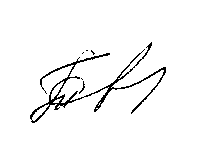 Начальник отдела образования администрации Дубровского района                                   С. Б. ТрояновПоказателиЕдиница измеренияКоличествоОсновные демографические показателиОсновные демографические показателиОсновные демографические показателиПоказателиЕдиница измеренияКоличествоОбщий коэффициент рождаемостина 1000 человек7,7Общий коэффициент смертностина 1000 человек16,6Уровень младенческой смертностина 1000 человек0Уровень материнской смертностина 100000 населения0Коэффициент смертности от травм, несчастных случаев и внешних причинна 100000 населения152,9Коэффициент смертности от болезней сердечно-сосудистой системына 100000 населения851,7Показатель производственного травматизма с летальным исходомна 100 работающих-Коэффициент естественного приростана 1000 человек-8,9Коэффициент миграционного приростана 10000 человек-Ожидаемая продолжительность жизни при рождении (данные)год71,6Ожидаемая продолжительность жизни при рождении мужчингод65,7Ожидаемая продолжительность жизни при рождении женщингод78,0Удельный вес многодетных семей (процент в общей численности населения)в %0,4Удельный вес молодежи в возрасте от 18 до 30 лет (процент в общей численности населения)в %16%Занятость населенияЗанятость населенияЗанятость населенияПоказателиЕдиница измеренияКоличествоЧисленность граждан, занятых в экономике районачеловек7262Численность граждан, занятых в частном секторечеловек5685Численность безработных граждан, состоящих на учете в органах службы занятостичеловек97Уровень регистрируемой безработицыв %1,0Напряженность на регистрируемом рынке трудачисленность граждан претендующих на 1 вакансию1,4Число организаций, имеющих службы охраны труда, к общему количеству организаций, осуществляющих производственную деятельность, с численностью более 50 работниковв %100%ЗдравоохранениеЗдравоохранениеЗдравоохранениеПоказателиЕдиница измеренияКоличествоОбеспеченность населения врачамина 10000 населения13,6Обеспеченность населения больничными койкамина 10000 населения32,7Число детей в возрасте до 1 года163Число детей в возрасте от 0 до 14 лет2649Число детей в возрасте от 15 до 17 лет544Распределение детей по группам здоровья3193I1030II1510III484IV61V108ОбразованиеОбразованиеОбразованиеКоличество единицКоличество человек.Количество дошкольных образовательных учреждений,Количество дошкольных групп в школахВедомственный детский сад3 171292290184Охват детей дошкольным образованием (в %)в том числе:72%766в городе87%426на селе57%340Количество общеобразовательных учрежденийиз них:7+3 филиала1608начальных--основных2+1 филиала102средних5+2 филиала1506Охват горячим питанием школьников в общеобразовательных учреждениях района (в %)100%1562Количество вечерних общеобразовательных школ146Количество учреждений высшего профессионального образования--Количество специальных учебно-воспитательных учреждений закрытого типа органов управления образованием--Охват детей различными формами внеурочной деятельностииз них:96%1499«группы риска» в % отношении от общего количества детей, состоящих на внутришкольном учете100%34Охват детей из семей, находящихся в социально-опасном положении, различными формами занятости и оздоровления100%397Социальное обеспечениеСоциальное обеспечениеСоциальное обеспечениеПоказателиКоличество единицВ них детейЧисленность домов-интернатов для детей-инвалидов1134Численность социально-реабилитационных центров для несовершеннолетних,из них:со стационарным отделениемс отделением дневного пребыванияс отделением помощи семье и детямимеющих социальную квартируЧисленность комплексных центров социального обслуживания населения, из них:1Xс отделением помощи семье и детям1Xс отделением реабилитации детей и подростков с ограниченными возможностями здоровья1имеющих социальную гостиницу-Количество реабилитационных услуг различного профиля, предоставляемых лицам с ограниченными возможностями здоровья (реабилитационные центры для лиц с ограниченными возможностями здоровья, отделения реабилитации детей и подростков с ограниченными возможностями при КЦСОН, отделения реабилитации детей и подростков с ограниченными возможностями здоровья центров социальной помощи семье и детям)5767XКоличество детей и подростков, поступивших в специализированные учреждения для несовершеннолетних (социально-реабилитационные центры для несовершеннолетних, социальные приюты для детей и подростков, центры социальной помощи семье и детям)X18Количество детей и подростков, прошедших социальную реабилитацию в специализированных учреждениях для несовершеннолетних (социально-реабилитационные центры для несовершеннолетних, социальные приюты для детей и подростков, центры социальной помощи семье и детям)в том числе:X17усыновленныхX-переданных в приемные семьиX5переданных под опеку (попечительство)X2направленных в сиротские учрежденияX3возвращенных в родные семьиX7Количество граждан, обслуженных комплексными центрами социального обслуживания населения2844XЧисло оказанных им услуг78200XКоличество неблагополучных семей, выявленных и поставленных на учет отделениями помощи семье и детям (при КЦСОН, социально-реабилитационных центрах для несовершеннолетних, центрах помощи семье и детям)47Число оказанных им услуг42XКоличество многодетных семей, состоящих на учете в отделениях помощи семье и детям (при КЦСОН, социально-реабилитационных центрах для несовершеннолетних, центрах помощи семье и детям)82265Количество многодетных семей, поставленных на учет (за отчетный период)2060Число услуг, оказанных многодетным семьям, состоящим на учете в отделениях помощи семье и детям (при КЦСОН, социально-реабилитационных центрах для несовершеннолетних, центрах помощи семье и детям)371ХКоличество неполных семей, состоящих на учете в отделениях помощи семье и детям (при КЦСОН, социально-реабилитационных центрах для несовершеннолетних, центрах помощи семье и детям),из них:38104количество одиноких матерей1951количество одиноких отцов16Число услуг, оказанных неполным семьям, состоящим на учете в отделениях помощи семье и детям (при КЦСОН, социально-реабилитационных центрах для несовершеннолетних, центрах помощи семье и детям)214ХЧисленность управлений (отделов) социальной защиты населения1ХКоличество детей, на которых выплачивается ежемесячное пособие на ребенка (в малообеспеченных семьях), в том числеХ1052дети одиноких матерей219279Число граждан, которым назначены и выплачены различные виды пособий и компенсаций на детей1714ХФизическая культура и спортФизическая культура и спортФизическая культура и спортКоличество единицЕдиновременнаяпропускная способностьКоличество спортивных сооружений для занятий физической культурой,из них:781615стадионов (1500 мест)160спортивных залов17520спортивных площадок53945плавательных бассейнов116спортивных секций56-Количество человек, привлеченных к занятиям физической культуройна 1000 населения231Количество организованных спортивных команд, спортивных секций и групп здоровьяна 1000 населения3,12Эффективность использования спортивных сооружений в процентах к пропускной способности сооруженийв %              23%ДетиДетиДетиКоличествоЧисленность детей по возрастным группам:Численность детей по возрастным группам:от 0 до 6 летот 0 до 6 лет1250от 6 до 18 летот 6 до 18 лет1962Количество школьниковКоличество школьников1645Количество детей-инвалидов,в том числе:Количество детей-инвалидов,в том числе:177проживающих в семьяхпроживающих в семьях53проживающих в специальных учрежденияхпроживающих в специальных учреждениях124Количество детей-сирот и детей, оставшихся без попечения родителей,в том числе:Количество детей-сирот и детей, оставшихся без попечения родителей,в том числе:73не имеющих закрепленного жильяне имеющих закрепленного жилья23находящихся под опекой (попечительством)находящихся под опекой (попечительством)43воспитывающихся в приемных семьяхвоспитывающихся в приемных семьях22усыновленныхусыновленных0Количество лиц из числа детей-сирот и детей, оставшихся без попечения родителейКоличество лиц из числа детей-сирот и детей, оставшихся без попечения родителей38Количество детей и подростков, охваченных организованным летним отдыхом (всего),в том числе:Количество детей и подростков, охваченных организованным летним отдыхом (всего),в том числе:в загородных оздоровительных лагеряхв загородных оздоровительных лагерях118в школьных лагеряхв школьных лагеряхв лагерях труда и отдыхав лагерях труда и отдыхав дневном отделении центра реабилитации несовершеннолетнихв дневном отделении центра реабилитации несовершеннолетнихСемьяСемьяСемьяВсего семейВ них детейЧисло семей (всего),семей с несовершеннолетними детьмииз них:14673212количество полных семей13892047количество неполных семей78165Количество молодых семей (в возрасте до 30 лет)Количество молодых семей, нуждающихся в улучшении жилищных условий7081Количество семей, состоящих в очереди на улучшение жилищных условий6065Количество молодых семей, которые улучшили жилищные условия при реализации подпрограммы «Обеспечение жильем молодых семей» областной целевой программы «Жилище» на 2011-2015 годы2026Количество молодых семей, улучшивших жилищные условия (процент к общему числу семейных пар в возрасте до 30 лет, нуждающихся в улучшении жилищных условий)%33%Количество многодетных семей77244Многодетные семьи, имеющие:3 детей692074 детей4165 детей3156 детей167 детей--8 детей--Количество многодетных малообеспеченных семей51166Количество многодетных неполных семей724Количество неблагополучных семей,из них:2455неполных семей1839одиноких матерей1122одиноких отцов11многодетных семей934Семьи с детьми-инвалидами, имеющие:5152одного ребенка-инвалида5050двух детей-инвалидов12трех и более детей-инвалидов--Семьи несовершеннолетних матерей,из них:11одиноких матерейКоличество семей одиноких отцов11Количество опекунских семей3535с 1 опекаемым ребенком2828с 2 опекаемыми детьми612с 3 опекаемыми детьми13с 4 опекаемыми детьми--с 5 и более опекаемыми детьми--Количество приемных семейв том числе:1738родных детей16приемных детейиз них:22детей-инвалидов--№Наименование показателя (индикатора)1Внедрение Федеральных государственных образовательных стандартов, %2Количество учреждений, прошедших лицензирование и аккредитацию, %3Доля учащихся, включенных в систему развития одаренных детей, %4Охват детей доступным и качественным дошкольным образованием, %5Доля лиц, сдавших единый государственный экзамен по обязательным предметам, от числа выпускников, участвовавших в ЕГЭ, %6Доля лиц, сдавших основной государственный экзамен по обязательным предметам, от числа выпускников, участвовавших в ОГЭ, %7Доля педагогических работников:- повысивших уровень профессионального мастерства, %- прошедших аттестацию, %8Количество обучающихся в муниципальных образовательных учреждениях на 1 компьютер, человек9Доля детей охваченных качественным горячим питанием, %10Доля детей, получающих услуги дополнительного образования, в общей численности детей в возрасте 5-18 лет, %11Доля детей, охваченных организованным отдыхом, оздоровлением и занятостью в каникулярный период от общего числа обучающихся в образовательных учреждениях, %12Готовность образовательных учреждений к новому учебному году, %13Доля молодых специалистов, получивших  единовременную выплату  6-ти среднемесячных окладов, %14Доля учащихся, охваченных занятиями в спортивных кружках и секциях, %15Доля образовательных учреждений, имеющих  сайты образовательных учреждений, %16Доля детей, получающих социально – психологические услуги, в общей численности детей в возрасте 3-18 лет в образовательных учреждениях района, %17 Количество обучающихся, принявших участие в спортивно-массовых мероприятиях, соревнованиях, контрольно-переводных мероприятиях по учебным программам в течение года, чел18Сохранность контингента учащихся в группах начальной подготовки, %19Количество занимающихся, получивших массовые спортивные разряды,  %20Увеличение количества детей, обучающихся в ДШИ, %21Расширение конкурсной деятельности, %22Повышение педагогической квалификации кадров, %№ п/пПриобретено в 2015 году  Сумма1.Оргтехника, учебно-методические пособия, спортивный инвентарь, мягкие модули, детская мебель491 033 рубля2.Моющие, чистящие, дезинфицирующие средства, хозяйственные нужды427 320 рублей3.Оборудование для медицинских кабинетов17400 рублейИТОГО935753 рубляКол-во выпускников, сдававших по выборуКол-во выпускников, сдававших по выборуКол-во выпускников, сдававших по выборуКол-во выпускников, сдававших по выборуКол-во выпускников, сдававших по выбору0 экзаменов1 экзаменов2 экзаменов3 экзаменов4 экзаменов2012г.16 (12,7%)56 (44,4%)44 (34,9%)11 (8,7%)-2013г.12 ( 81,6%)42 (28,6%)70 (47,6%)20 (13,6%)3 (2%)2014 г.10 (12,2%)27 (32,9%)37 (45,1%)7  (8,5%)1 (1,2%)2015 г.12 (10,4%)34 (29,7%)45 (39,1%)11 (9,6%)7 (6,1%)№Наименование предметаКоличество  не преодолевших порогМатематика базовая2Физика1Математика профильная6История1Обществознание6Итого16ГодКоличество сто балльниковКоличество  выпускников, получивших 2 сто балльных результата20113201251 (Казакова Юлия) МБОУ Сещинская СОШ201371 (Васильев Дмитрий) МБОУ Сещинская СОШ20141-20151-ПредметКол-во сдававших ЕГЭКол-во не перешагнувших порогСредний балл по району2010 гСредний балл по району2011 гСредний балл по району2012 гСредний балл по району 2013гСредний балл по району 2014гСредний балл по району 2015гНаивысший баллМатематика/ математика (профильная)1016 51,856,652,960,145,656,078 Русский язык115-62,464,568,369,463,468,7100 Биология21-60,269,266,961,350,66397 Химия13-72,874,175,884,252,464,884 Литература4+ 1 впл--7377,276,36374 ( 68 с учетом впл)82 Обществознание55659,964,674,873,855,856,292 История12163,769,878,874,85146,782 Физика39157,65563,875,942,654,780 Английский язык10-69,56472,686,25448,674 География17-67,872,2-766362,473 Информатика и ИКТ4-65,656,664,473,846,248,8Математика базовая59-15,8 (кач. 86,9)Успеваемость -100№Наименование  ОУКол-во выпускниковКол-во сдававших ЕГЭСамый высокий баллСамый низкий баллСредний баллНе прошли порог1МБОУ Дубровская №1 СОШ151582   49622МБОУ Дубровская №2 СОШ393910044713МБОУ Сещинская СОШ474798 26754МБОУ Пеклинская СОШ338270747МБОУ Дубровская вечерняя (сменная) ОШ1511692442,5По району1191151002468,9Набрали Набрали Набрали Набрали 100 баллов90 -99 баллов80-89 баллов70 -79 баллов2011г.2 чел. (1,5%)8 чел. (5,8%)9 чел. (6,5%)30 чел. (21,9 %)2012г.0 чел. (0%)16 чел. (12,6%)12 чел. (9,4%)25 чел. (19,7%)2013г.3чел. (2,1%)23 чел. (15,6%)12 чел. (8,2%)30 чел.(20,4%)2014 г.1 чел. ( 1,2 %)6 чел. (7,3%)5чел. ( 6,1%)13чел.(15,9%)2015г.1чел (0,9%)11 чел. ( 9,6%)17 чел.( 14,8%)27 чел. (23,5%)№Наименование  ОУКол-во выпускниковКол-во сдававших ЕГЭ«2»«3»«4»«5»КачествоУспеваемость1МБОУ Дубровская №1 СОШ153-11166,71002МБОУ Дубровская №2 СОШ3914-110392,91003МБОУ Сещинская СОШ47341-82597974МБОУ Пеклинская СОШ3-------5МБОУ Дубровская вечерняя (сменная) ОШ158152-2587,56По району1195927212984,796,6№Наименование  ОУКол-во выпускниковКол-во сдававших ЕГЭСамый высокий баллСамый низкий баллСредний баллНе прошли порог1МБОУ Дубровская №1 СОШ1512721855,812МБОУ Дубровская №2 СОШ3937783959,3-3МБОУ Сещинская СОШ4746781852,644МБОУ Пеклинская СОШ33685559,3-5МБОУ Дубровская вечерняя (сменная) ОШ15345183616По району119101781854,16Набрали Набрали Набрали Набрали Набрали  90-99 баллов80-89 баллов  70-79 баллов 60-69  баллов50-59 баллов2011г.1 чел. (0,7%)1 чел.(0,7%)11 чел. (21,9 %)48 чел.(35,3%)38чел. (28 %)2012г.0 чел. (0%)0 чел. (0%)11 чел. (8,7%)38чел.(30,2%)28чел. (22,2%)2013г.1чел(0,7%)4чел. (2,8%)36 чел. (25%)52 чел.(36,1%)17 чел. (11,8%)2014 г.0 чел. (0%)1чел(1,2%)7 чел.(8,5%)12 чел.(14,6%)12 чел.(14,6%)2015 г.0 ( 0%)0 ( 0%)19чел. (18,8%)20 чел. (19,8%)33 чел. (32,7 %)№Наименование  ОУКол-во выпускниковКол-во сдававших ЕГЭСамый высокий баллСамый низкий баллСредний баллНе прошли порог1МБОУ Дубровская №1 СОШ15239-39-2МБОУ Дубровская №2 СОШ3911974467,3-3МБОУ Сещинская СОШ47155-55-4МБОУ Пеклинская СОШ36775267,2-7МБОУ Дубровская вечерняя(сменная) ОШ15148-48-По району11921 (18,3%)974463-Набрали Набрали Набрали Набрали Набрали 100 баллов90-99 баллов80-89 баллов70-79 баллов60-69 баллов2011г0чел.(0%)0чел.(0%)1 чел. (0,3%)8 чел.(27,6%)6 чел. (20,7 %)2012г.1чел.(3,8%)1чел.(3,8%)4чел.(15,4%)8 чел.(6,3%)4чел.(15,4%)2013г.0чел. (0%)3 чел. (6,5%)3 чел. (6,5%)8чел. (17,4%)8чел. (17,4%)2014 г.0чел. (0%)0чел. (0%)0чел. (0%)1 чел. ( 4,5%)4 чел.( 18,2%)2015г.-2чел(10,5%)-6чел(31,6%)5чел (26,3%)№Наименование  ОУКол-во выпускниковКол-во сдававших ЕГЭСамый высокий баллСамый низкий баллСредний баллНе прошли порог1МБОУ Дубровская №1 СОШ151515151-2МБОУ Дубровская №2 СОШ396843762,8-3МБОУ Сещинская СОШ476805669,2-6МБОУ Пеклинская СОШ309МБОУ Дубровская вечерняя(сменная) ОШ150По району11913843764,8-Набрали Набрали Набрали Набрали Набрали 100 баллов90-99 баллов80-89 баллов70-79 баллов60-69 баллов50 -59баллов2011г.0чел.(0 %)5чел.(31,2%)-2чел.(12,5%)4чел.(25%)1чел.(0,3%)2012г.2чел.(33%)1чел.(6,3%)3чел.(18,8%)7чел.(43,8%)2чел.(12,5%)0чел.(0%)2013г.5чел. (19,2%)6чел. (23,1%)5чел. (19,2%)5чел. (19,2%)3чел. (11,5%)2чел. (7,7%)2014г.0чел.(0 %)1чел.(7,7%)0чел.(0 %)1чел.(7,7%)2 чел (15,4%)3чел. (23,1%)2015г.0чел.(0 %)0чел.(0 %)2чел.(15,4%)3чел.(23.1%)3чел.(23.1%)4чел.(30,8%)№Наименование  ОУКол-во выпускниковКол-во сдававших ЕГЭСамый высокий баллСамый низкий баллСредний баллНе прошли порог1МБОУ Дубровская № 1 СОШ15158-58-2МБОУ Дубровская № 2 СОШ96694658-3МБОУ Сещинская СОШ4710735465-4МБОУ Пеклинская СОШ3-----5МБОУ Дубровская вечерняя (сменная) ОШ15-----По району11917734662,1-№Наименование  ОУКол-во выпускниковКол-во сдававших ЕГЭСамый высокий баллСамый низкий баллСредний баллНе прошли порог1МБОУ Дубровская № 1 СОШ15150-50-2МБОУ Дубровская №2 СОШ393594059-По району1154 (3,5%)594048,8-№Наименование  ОУКол-во выпускниковКол-во сдававших ЕГЭСамый высокий баллСамый низкий баллСредний баллНе прошли порог1МБОУ Сещинская СОШ474826574-По району1194826574-№Наименование  ОУКол-во выпускниковКол-во сдававших ЕГЭСамый высокий баллСамый низкий баллСредний баллНе прошли порог1МБОУ Дубровская № 1 СОШ152402834-2МБОУ Дубровская № 2 СОШ394573345,8-3МБОУ Сещинская СОШ474743158,8-По району11910 ( 8,7%)742848,6-№Наименование  ОУКол-во выпускниковКол-во сдававших ЕГЭСамый высокий баллСамый низкий баллСредний баллНе прошли порог1МБОУ Дубровская №1 СОШ156604248,3-2МБОУ Дубровская №2 СОШ3915804358,9-3МБОУ Сещинская СОШ4718742853,31По району11939 (33,9%)802854,71Набрали Набрали Набрали Набрали 90-99 баллов80-89 баллов70-79 баллов60-69 баллов50-59 баллов2011г.3чел.(13,6%)2 чел. (9,1%)7 чел.(31,8%)4чел.(18,2%)8чел. (36,4%)2012г.2чел(4%)1чел(2%)6чел(12,2%)10чел.(20,4%)24чел.(49%)2013г7 чел(14,9%)14чел.(29,8%)10чел.(21,3%)10чел.(21,3%)4чел. (8,5%)2014 г.0 чел. ( 0%)0 чел. ( 0%)0 чел. ( 0%)2 чел. ( 8,3%)1 чел. (4,2%)2015 г.0 чел. ( 0%)1чел.(2,6%)5чел.(12,8%)5чел (12,8%)13чел(33,3%)№Наименование  ОУКол-во выпускниковКол-во сдававших ЕГЭСамый высокий баллСамый низкий баллСредний баллНе прошли порог1МБОУ Дубровская №1 СОШ155644050,4-2МБОУ Дубровская №2 СОШ39682184513МБОУ Сещинская СОШ471383838-По району11912 (10,4%)821846,7-Набрали Набрали Набрали Набрали Набрали Набрали 100 баллов90-99 баллов80-89 баллов70-79 баллов60-69 баллов50-59 баллов2011г.-5чел.(19,2%)4чел.(15,4%)4чел.(15,4%)5чел.(19,2%)4чел.(15,4%)2012г.2чел(11,1%)6чел(33,3%)1чел(5,6%)4чел(22,2%)3чел(16,7%)1чел(5,6%)2013г,-3чел.(20,8%)7чел.(29,2)2чел.(8,3%)8чел.(33%)1чел (4,2%)2014 г.---1 чел. (11,1%)2 чел. (22,2%)2чел. (22,2%)2015г.--1чел.(8,3%)-1чел.(8,3%)2чел(16,7%)№Наименование  ОУКол-во выпускниковКол-во сдававших ЕГЭСамый высокий баллСамый низкий баллСредний баллНе прошли порог1МБОУ Дубровская №1 СОШ1512764255-2МБОУ Дубровская №2 СОШ920762050,143МБОУ Сещинская СОШ473825161,3-4МБОУ Пеклинская СОШ319923163,515МБОУ Дубровская вечерняя ( сменная) ОШ151-383818По району11955 (46,9%)2056,26Набрали Набрали Набрали Набрали Набрали Набрали 100 баллов90-99 баллов80-89 баллов70-79 баллов60-69 баллов50-59 баллов2010г.--1чел. (1,2%)1 чел.(1,2 %)8чел.(12,7%)1чел. (1,2 %)2012г.1чел(2,1%)4чел(8,3%)4чел(8,3%)10чел(20,8%)17чел(35,4%)9чел(18,8%)2013г.-5чел.(7,2%)19чел.(27,5%)14чел(20,3%)17чел.(24,6%)14чел(20,3%)2014 г.---7 чел (17,9%)5 чел.(12,8%)17 чел.(43,6%)2015г.-1чел. (1,9%)2чел.(3,7%)6чел.(11.1%)14 чел.(25,9%)13чел(24,1%)Количество участников ЕГЭ, набравших 90-100 баллов по предметамКоличество участников ЕГЭ, набравших 90-100 баллов по предметамКоличество участников ЕГЭ, набравших 90-100 баллов по предметамКоличество участников ЕГЭ, набравших 90-100 баллов по предметамКоличество участников ЕГЭ, набравших 90-100 баллов по предметамКоличество участников ЕГЭ, набравших 90-100 баллов по предметам№ПредметПолучили 70-79Получили 80-89Получили 90-99Получили 1001Русский язык27171112Математика профильная193Физика514Химия32-5Информатика6Биология627История18География29Английский язык110Обществознание62111Литература21ИТОГО7124141ПредметМинимальный баллСредний балл по району 2015Средний балл по областиСредний балл по РоссииМатематика профильная275648,850,9Русский язык2468,767,965,9Биология3663,063,053,6Химия3664,861,757,1Литература3263,064,057,1Обществознание4256,257,458,6История3246,753,447,1Физика3654,752,451,1Английский язык2248,664,065,9География3764,455,353,0Информатика и ИКТ4048,850,354,0№Наименование  ОУКол-во выпускниковКол-во сдававших ОГЭ«2»«3»«4»«5»Качество Успеваемость1МБОУ Дубровская №1 СОШ3838-626684,21002МБОУ Дубровская №2 СОШ5554-62919891003МБОУ Сещинская СОШ5050-(1)735784100 (98)4МБОУ Пеклинская СОШ1111-37142735МБОУ Давыдчинская ООШ33--1-731006МБОУ Рековичская ООШ11--1-1001007МБОУ Дубровская вечерняя (сменная) ОШ1111-83-27,3100По району169168-(1)31104 (103)3381,5100 (99,4)№Наименование  ОУКол-во выпускниковКол-во сдававших ОГЭ«2»«3»«4»«5»Качество Успеваемость1МБОУ Дубровская №1 СОШ3838-71318791002МБОУ Дубровская №2 СОШ5554-8133385,21003МБОУ Сещинская СОШ5050-121820761004МБОУ Пеклинская СОШ1111-155911005МБОУ Давыдчинская ООШ33-3--01006МБОУ Рековичская ООШ11-1--01007МБОУ Дубровская вечерняя (сменная) ОШ1111-74-36,4100По району169168-39537676,8100№Наименование  ОУКол-во выпускниковКол-во сдававших ОГЭ«2»«3»«4»«5»Качество Успеваемость1МБОУ Пеклинская СОШ112--2-1001002МБОУ Дубровская №2 СОШ553--3-1001003МБОУ Сещинская СОШ501---1100100По району1696--51100100№Наименование  ОУКол-во выпускниковКол-во сдававших ОГЭ«2»«3»«4»«5»Качество Успеваемость1МБОУ Дубровская №2 СОШ551-1--01002МБОУ Сещинская СОШ502--11100100По району1463-11166,7100№Наименование  ОУКол-во выпускниковКол-во сдававших ОГЭ«2»«3»«4»«5»Качество Успеваемость1МБОУ Дубровская №2 СОШ5515-1113931003МБОУ Сещинская СОШ504-11275100По району16919-212589,5100№Наименование  ОУКол-во выпускниковКол-во сдававших ОГЭ«2»«3»«4»«5»Качество Успеваемость3МБОУ Сещинская СОШ5013-38277100По району16913-38277100№Наименование  ОУКол-во выпускниковКол-во сдававших ОГЭ«2»«3»«4»«5»Качество Успеваемость3МБОУ Дубровская № 2 СОШ552-1150100По району1692-1150100№Наименование  ОУКол-во выпускниковКол-во сдававших ОГЭ«2»«3»«4»«5»Качество Успеваемость3МБОУ Сещинская СОШ501---1100100По району1691--81100100№Название предметаКол-во сдававших«2»«3»«4»«5»Качество на «4» и «5»  %Успеваемость%1Математика 168-31 (18,5%)104 (61,9%)33 (19,4%)81,51002Русский язык168-39 (23,2%)53(31,5%)76 (45,2%)76,81003Биология 6--5 (83,3%)1 (16,7%)1001004Химия 3-1(33,3%)1 (33,3%)1(33,3%)66,71005Физика19-2 (10,5%)12 (63,2%)5 (26,3%)89,51006Английский язык1--1 (100%)-1001007Обществознание13-3 (23,1%)8 (61,5%)2 (15,4%)771008История2-1 (50%)1 (50%)-50100№Название предметаКол-во сдававших2013-2014 уч.г.2013-2014 уч.г.2014-2015 уч.г.2014-2015 уч.г.Сравнение качества№Название предметаКол-во сдававшихКачество на «4» и «5»  %Успеваемость%Качество на «4» и «5»  %Успеваемость%Сравнение качества1Математика 16860,610081,5100+20,92Русский язык1426910076,8100+7,83Биология 1323%93%100100+774Химия 623%93%66,7100+43,75Физика887,5 %100 %89,5100+26Английский язык1001007Обществознание683,3%100%77100-6,38География-65%100 %9История250100№ п\пУчреждение образованияКоличество человекСроки работы лагерей с дневным пребываниемМБОУ Дубровская  №1 СОШ109с 4 июня  по 25 июняМБОУ Дубровская №2 СОШ170с 16 июня   по 6 июляМБОУ Сещинская СОШ220с 4 июня по 25 июняФилиал МБОУ Сещинской СОШ МБОУ Алешинская ООШ20со 4 июня по 25 июняФилиал МБОУ Сещинской СОШ МБОУ Трехбратская СОШ15с 4 июня по 25 июняМОУ Пеклинская СОШ35с 1 июня по 22 июняФилиал МБОУ Пеклинской СОШ Рябчинская СОШ20с 1 июня по 22 июняМБОУ Давыдчинская ООШ30с 1 июня по 22 июняМБОУ Рековичская ООШ20с 1 июня по 22 июняИТОГО639Направленность деятельности объединенийКоличество объединений  в учреждении/в них детейТехническая2/22  Физкультурно-спортивная3/41Художественная17/247Туристско-краеведческая1/12Военно-патриотическая1/22Естественнонаучная2/30Итого26/367ВозрастВозрастВозрастВозрастВозрастВсего детейПолПол>18Пед. работникиРодителиВсего клиентовдо 3от 3 до 6от 7 до 10от 11 до 14от 15 до 18Всего детейМЖ>18Пед. работникиРодителиВсего клиентов-11736824185101841221191409Социальные группыКол-во обращенийНаходящихся на сопровожденииФормы работыДети-сироты и дети, оставшиеся без попечения родителей--Дети из неблагополучных семей1212Диагностика, консультирование, индивидуальные и групповые занятия с детьми. Просвещение родителей. Организация занятости детей данных категорий во внеурочное время и в период каникул.Дети с девиантным поведением1811Диагностика, консультирование, индивидуальные и групповые занятия с детьми. Просвещение родителей. Организация занятости детей данных категорий во внеурочное время и в период каникул.Дети, совершившие правонарушения33Диагностика, консультирование, индивидуальные и групповые занятия с детьми. Просвещение родителей. Организация занятости детей данных категорий во внеурочное время и в период каникул.Дети из замещающих семей1818Работа по программе подготовки лиц, желающих принять на воспитание в свою семью ребенка, оставшегося без попечения родителей. Сопровождение «проблемных» семейДети-инвалиды и дети с ОВЗ3630Работа в рамках проекта «Счастливые дети» (пансионат «Салынь»), работа по программе «Доступная среда»Дети, оказавшиеся в экстренной ситуации:Дети, оказавшиеся в экстренной ситуации:Дети, оказавшиеся в экстренной ситуации:Дети, оказавшиеся в экстренной ситуации:-горя и травм, стресса, потери родителей--Индивидуальная диагностика, консультирование, индивидуальные занятия.- насилия, жестокого обращения11Индивидуальная диагностика, консультирование, индивидуальные занятия.- суицидального риска11Индивидуальная диагностика, консультирование, индивидуальные занятия.Вид СМИ (радио, телеканал, газета, сайт)Форма работы(интервью, статья и т.д.)ТематикаКоличествоРадио «Дубровка»ВыступлениеПрофессиональное самоопределение учащихся старших классов2Газета «Знамя труда»СтатьяПрофилактика вредных привычек1Раздел/подраздел/показательПо муниципалитетуПо городуПо селуI. Общее образование1. Сведения о развитии дошкольного образованияI. Общее образование1. Сведения о развитии дошкольного образованияI. Общее образование1. Сведения о развитии дошкольного образованияI. Общее образование1. Сведения о развитии дошкольного образования1.1. Уровень доступности дошкольного образования и численность населения, получающего дошкольное образование:1.1. Уровень доступности дошкольного образования и численность населения, получающего дошкольное образование:1.1. Уровень доступности дошкольного образования и численность населения, получающего дошкольное образование:1.1. Уровень доступности дошкольного образования и численность населения, получающего дошкольное образование:1.1.1. Доступность дошкольного образования (отношение численности детей в возрасте от 3 до 7 лет, получивших дошкольное образование в текущем году, к сумме численности детей в возрасте от 3 до 7 лет, получающих дошкольное образование в текущем году, и численности детей в возрасте от 3 до 7 лет, находящихся в очереди на получение в текущем году дошкольного образования)1001001001.1.2. Охват детей дошкольными образовательными организациями (отношение численности детей, посещающих дошкольные образовательные организации, к численности детей в возрасте от 2 месяцев до 7 лет включительно, скорректированной на численность детей соответствующих возрастов, обучающихся в общеобразовательных организациях).72,386,857,11.2. Содержание образовательной деятельности и организация образовательного процесса по образовательным программам дошкольного образования1.2. Содержание образовательной деятельности и организация образовательного процесса по образовательным программам дошкольного образования1.2. Содержание образовательной деятельности и организация образовательного процесса по образовательным программам дошкольного образования1.2. Содержание образовательной деятельности и организация образовательного процесса по образовательным программам дошкольного образования1.2.1. Удельный вес численности детей, обучающихся в группах кратковременного пребывания, в общей численности воспитанников дошкольных образовательных организаций.0001.3. Кадровое обеспечение дошкольных образовательных организаций и оценка уровня заработной платы педагогических работников1.3. Кадровое обеспечение дошкольных образовательных организаций и оценка уровня заработной платы педагогических работников1.3. Кадровое обеспечение дошкольных образовательных организаций и оценка уровня заработной платы педагогических работников1.3. Кадровое обеспечение дошкольных образовательных организаций и оценка уровня заработной платы педагогических работников1.3.1. Численность воспитанников организаций дошкольного образования в расчете на 1 педагогического работника.12,713,411,11.4. Материально-техническое и информационное обеспечение дошкольных образовательных организаций1.4. Материально-техническое и информационное обеспечение дошкольных образовательных организаций1.4. Материально-техническое и информационное обеспечение дошкольных образовательных организаций1.4. Материально-техническое и информационное обеспечение дошкольных образовательных организаций1.4.1. Площадь помещений, используемых непосредственно для нужд дошкольных образовательных организаций, в расчете на одного воспитанника.7,87,7111.4.2. Удельный вес числа организаций, имеющих водоснабжение, центральное отопление, канализацию, в общем числе дошкольных образовательных организаций:водоснабжение;100100100центральное отопление;100100100канализацию.1001001001.4.3. Удельный вес числа организаций, имеющих физкультурные залы, в общем числе дошкольных образовательных организаций.66,710001.4.4. Удельный вес числа организаций, имеющих закрытые плавательные бассейны, в общем числе дошкольных образовательных организаций.0001.4.5. Число персональных компьютеров, доступных для использования детьми, в расчете на 100 воспитанников дошкольных образовательных организаций.0001.5. Условия получения дошкольного образования лицами с ограниченными возможностями здоровья и инвалидами1.5. Условия получения дошкольного образования лицами с ограниченными возможностями здоровья и инвалидами1.5. Условия получения дошкольного образования лицами с ограниченными возможностями здоровья и инвалидами1.5. Условия получения дошкольного образования лицами с ограниченными возможностями здоровья и инвалидами1.5.1. Удельный вес численности детей с ограниченными возможностями здоровья в общей численности воспитанников дошкольных образовательных организаций.0001.5.2. Удельный вес численности детей-инвалидов в общей численности воспитанников дошкольных образовательных организаций.1,041,640,31.6. Состояние здоровья лиц, обучающихся по программам дошкольного образования1.6. Состояние здоровья лиц, обучающихся по программам дошкольного образования1.6. Состояние здоровья лиц, обучающихся по программам дошкольного образования1.6. Состояние здоровья лиц, обучающихся по программам дошкольного образования1.6.1. Пропущено дней по болезни одним ребенком в дошкольной образовательной организации в год.12,212,312,11.7. Изменение сети дошкольных образовательных организаций (в том числе ликвидация и реорганизация организаций, осуществляющих образовательную деятельность)1.7. Изменение сети дошкольных образовательных организаций (в том числе ликвидация и реорганизация организаций, осуществляющих образовательную деятельность)1.7. Изменение сети дошкольных образовательных организаций (в том числе ликвидация и реорганизация организаций, осуществляющих образовательную деятельность)1.7. Изменение сети дошкольных образовательных организаций (в том числе ликвидация и реорганизация организаций, осуществляющих образовательную деятельность)1.7.1. Темп роста числа дошкольных образовательных организаций. 7566,71001.8. Финансово-экономическая деятельность дошкольных образовательных организаций1.8. Финансово-экономическая деятельность дошкольных образовательных организаций1.8. Финансово-экономическая деятельность дошкольных образовательных организаций1.8. Финансово-экономическая деятельность дошкольных образовательных организаций1.8.1. Общий объем финансовых средств, поступивших в дошкольные образовательные организации, в расчете на одного воспитанника.63,962,194,951.8.2. Удельный вес финансовых средств от приносящей доход деятельности в общем объеме финансовых средств дошкольных образовательных организаций.0001.9. Создание безопасных условий при организации образовательного процесса в дошкольных образовательных организациях1.9. Создание безопасных условий при организации образовательного процесса в дошкольных образовательных организациях1.9. Создание безопасных условий при организации образовательного процесса в дошкольных образовательных организациях1.9. Создание безопасных условий при организации образовательного процесса в дошкольных образовательных организациях1.9.1. Удельный вес числа организаций, здания которых находятся в аварийном состоянии, в общем числе дошкольных образовательных организаций.0001.9.2. Удельный вес числа организаций, здания которых требуют капитального ремонта, в общем числе дошкольных образовательных организаций.0002. Сведения о развитии начального общего образования, основного общего образования и среднего общего образования2. Сведения о развитии начального общего образования, основного общего образования и среднего общего образования2. Сведения о развитии начального общего образования, основного общего образования и среднего общего образования2. Сведения о развитии начального общего образования, основного общего образования и среднего общего образования2.1. Уровень доступности начального общего образования, основного общего образования и среднего общего образования и численность населения, получающего начальное общее, основное общее и среднее общее образование2.1. Уровень доступности начального общего образования, основного общего образования и среднего общего образования и численность населения, получающего начальное общее, основное общее и среднее общее образование2.1. Уровень доступности начального общего образования, основного общего образования и среднего общего образования и численность населения, получающего начальное общее, основное общее и среднее общее образование2.1. Уровень доступности начального общего образования, основного общего образования и среднего общего образования и численность населения, получающего начальное общее, основное общее и среднее общее образование2.1.2. Удельный вес численности учащихся общеобразовательных организаций, обучающихся в соответствии с федеральным государственным образовательным стандартом, в общей численности учащихся общеобразовательных организаций.  51,453,149,52.2. Содержание образовательной деятельности и организация образовательного процесса по образовательным программам начального общего образования, основного общего образования и среднего общего образования2.2. Содержание образовательной деятельности и организация образовательного процесса по образовательным программам начального общего образования, основного общего образования и среднего общего образования2.2. Содержание образовательной деятельности и организация образовательного процесса по образовательным программам начального общего образования, основного общего образования и среднего общего образования2.2. Содержание образовательной деятельности и организация образовательного процесса по образовательным программам начального общего образования, основного общего образования и среднего общего образования2.2.1. Удельный вес численности лиц, занимающихся во вторую или третью смены, в общей численности учащихся общеобразовательных организаций.0002.2.2. Удельный вес численности лиц, углубленно изучающих отдельные предметы, в общей численности учащихся общеобразовательных организаций.0002.3. Кадровое обеспечение общеобразовательных организаций, иных организаций, осуществляющих образовательную деятельность в части реализации основных общеобразовательных программ, а также оценка уровня заработной платы педагогических работников2.3. Кадровое обеспечение общеобразовательных организаций, иных организаций, осуществляющих образовательную деятельность в части реализации основных общеобразовательных программ, а также оценка уровня заработной платы педагогических работников2.3. Кадровое обеспечение общеобразовательных организаций, иных организаций, осуществляющих образовательную деятельность в части реализации основных общеобразовательных программ, а также оценка уровня заработной платы педагогических работников2.3. Кадровое обеспечение общеобразовательных организаций, иных организаций, осуществляющих образовательную деятельность в части реализации основных общеобразовательных программ, а также оценка уровня заработной платы педагогических работников2.3.1. Численность учащихся в общеобразовательных организациях в расчете на 1 педагогического работника.9,0213,36,62.3.2. Удельный вес численности учителей в возрасте до 35 лет в общей численности учителей общеобразовательных организаций.7,815,14,02.4. Материально-техническое и информационное обеспечение общеобразовательных организаций, а также иных организаций, осуществляющих образовательную деятельность в части реализации основных общеобразовательных программ2.4. Материально-техническое и информационное обеспечение общеобразовательных организаций, а также иных организаций, осуществляющих образовательную деятельность в части реализации основных общеобразовательных программ2.4. Материально-техническое и информационное обеспечение общеобразовательных организаций, а также иных организаций, осуществляющих образовательную деятельность в части реализации основных общеобразовательных программ2.4. Материально-техническое и информационное обеспечение общеобразовательных организаций, а также иных организаций, осуществляющих образовательную деятельность в части реализации основных общеобразовательных программ2.4.1. Общая площадь всех помещений общеобразовательных организаций в расчете на одного учащегося. 21,912,931,32.4.2. Удельный вес числа организаций, имеющих водопровод, центральное отопление, канализацию, в общем числе общеобразовательных организаций: Имеют:водопровод100100100центральное отопление100100100канализацию1001001002.4.3. Число персональных компьютеров, используемых в учебных целях, в расчете на 100 учащихся общеобразовательных организаций:     всего;10,89,612,2имеющих доступ к Интернету7,57,37,72.4.4. Удельный вес числа общеобразовательных организаций, имеющих скорость подключения к сети Интернет от 1 Мбит/с и выше, в общем числе общеобразовательных организаций, подключенных к сети Интернет5010028,62.5. Условия получения начального общего, основного общего и среднего общего образования лицами с ограниченными возможностями здоровья и инвалидами2.5. Условия получения начального общего, основного общего и среднего общего образования лицами с ограниченными возможностями здоровья и инвалидами2.5. Условия получения начального общего, основного общего и среднего общего образования лицами с ограниченными возможностями здоровья и инвалидами2.5. Условия получения начального общего, основного общего и среднего общего образования лицами с ограниченными возможностями здоровья и инвалидами2.5.1. Удельный вес численности детей с ограниченными возможностями здоровья, обучающихся в классах, не являющихся специальными (коррекционными), общеобразовательных организаций, в общей численности детей с ограниченными возможностями здоровья, обучающихся в общеобразовательных организациях. 1001001002.5.2. Удельный вес численности детей-инвалидов, обучающихся в классах, не являющихся специальными (коррекционными), общеобразовательных организаций, в общей численности детей-инвалидов, обучающихся в общеобразовательных организациях1001001002.6. Результаты аттестации лиц, обучающихся по образовательным программам начального общего образования, основного общего образования и среднего общего образования2.6. Результаты аттестации лиц, обучающихся по образовательным программам начального общего образования, основного общего образования и среднего общего образования2.6. Результаты аттестации лиц, обучающихся по образовательным программам начального общего образования, основного общего образования и среднего общего образования2.6. Результаты аттестации лиц, обучающихся по образовательным программам начального общего образования, основного общего образования и среднего общего образования2.6.1. Отношение среднего балла единого государственного экзамена (далее - ЕГЭ) (в расчете на 1 предмет) в 10% общеобразовательных организаций с лучшими результатами ЕГЭ к среднему баллу ЕГЭ (в расчете на 1 предмет) в 10% общеобразовательных организаций с худшими результатами ЕГЭ.1,51,41,022.6.2. Среднее значение количества баллов по ЕГЭ, полученных выпускниками, освоившими образовательные программы среднего общего образования:    по математике,54,157,253    по русскому языку.68,964,2752.6.3. Среднее значение количества баллов по государственной итоговой аттестации (далее - ГИА), полученных выпускниками, освоившими образовательные программы основного общего образования:      по математике,18,919,517,9    по русскому языку.32,732,732,72.6.4. Удельный вес численности выпускников, освоивших образовательные программы среднего общего образования, получивших количество баллов по ЕГЭ ниже минимального, в общей численности выпускников, освоивших образовательные программы среднего общего образования, сдававших ЕГЭ:    по математике,0,0300,06    по русскому языку.0002.6.5. Удельный вес численности выпускников, освоивших образовательные программы основного общего образования, получивших количество баллов по ГИА ниже минимального, в общей численности выпускников, освоивших образовательные программы основного общего образования, сдававших ГИА:    по русскому языку,0,00600,02    по математике.0002.7. Состояние здоровья лиц, обучающихся по основным общеобразовательным программам, здоровьесберегающие условия, условия организации физкультурно-оздоровительной и спортивной работы в  общеобразовательных организациях, а также в иных организациях, осуществляющих образовательную деятельность в части реализации основных общеобразовательных программ2.7. Состояние здоровья лиц, обучающихся по основным общеобразовательным программам, здоровьесберегающие условия, условия организации физкультурно-оздоровительной и спортивной работы в  общеобразовательных организациях, а также в иных организациях, осуществляющих образовательную деятельность в части реализации основных общеобразовательных программ2.7. Состояние здоровья лиц, обучающихся по основным общеобразовательным программам, здоровьесберегающие условия, условия организации физкультурно-оздоровительной и спортивной работы в  общеобразовательных организациях, а также в иных организациях, осуществляющих образовательную деятельность в части реализации основных общеобразовательных программ2.7. Состояние здоровья лиц, обучающихся по основным общеобразовательным программам, здоровьесберегающие условия, условия организации физкультурно-оздоровительной и спортивной работы в  общеобразовательных организациях, а также в иных организациях, осуществляющих образовательную деятельность в части реализации основных общеобразовательных программ2.7.1. Удельный вес лиц, обеспеченных горячим питанием, в общей численности обучающихся общеобразовательных организаций:97,194,71002.7.2. Удельный вес числа организаций, имеющих логопедический пункт или логопедический кабинет, в общем числе общеобразовательных организаций.11,1014,32.7.3. Удельный вес числа организаций, имеющих физкультурные залы, в общем числе общеобразовательных организаций.9066,71002.7.4. Удельный вес числа организаций, имеющих плавательные бассейны, в общем числе общеобразовательных организаций.1033,302.8. Изменение сети организаций, осуществляющих образовательную деятельность по основным общеобразовательным программам (в том числе ликвидация и реорганизация организаций, осуществляющих образовательную деятельность)2.8. Изменение сети организаций, осуществляющих образовательную деятельность по основным общеобразовательным программам (в том числе ликвидация и реорганизация организаций, осуществляющих образовательную деятельность)2.8. Изменение сети организаций, осуществляющих образовательную деятельность по основным общеобразовательным программам (в том числе ликвидация и реорганизация организаций, осуществляющих образовательную деятельность)2.8. Изменение сети организаций, осуществляющих образовательную деятельность по основным общеобразовательным программам (в том числе ликвидация и реорганизация организаций, осуществляющих образовательную деятельность)2.8.1. Темп роста числа общеобразовательных организаций. 1001001002.9. Финансово-экономическая деятельность общеобразовательных организаций, а также иных организаций, осуществляющих образовательную деятельность в части реализации основных общеобразовательных программ2.9. Финансово-экономическая деятельность общеобразовательных организаций, а также иных организаций, осуществляющих образовательную деятельность в части реализации основных общеобразовательных программ2.9. Финансово-экономическая деятельность общеобразовательных организаций, а также иных организаций, осуществляющих образовательную деятельность в части реализации основных общеобразовательных программ2.9. Финансово-экономическая деятельность общеобразовательных организаций, а также иных организаций, осуществляющих образовательную деятельность в части реализации основных общеобразовательных программ2.9.1. Общий объем финансовых средств, поступивших в общеобразовательные организации, в расчете на одного учащегося.72,7746,60102,912.9.2. Удельный вес финансовых средств от приносящей доход деятельности в общем объеме финансовых средств общеобразовательных организаций. 0002.10. Создание безопасных условий при организации образовательного процесса в общеобразовательных организациях2.10. Создание безопасных условий при организации образовательного процесса в общеобразовательных организациях2.10. Создание безопасных условий при организации образовательного процесса в общеобразовательных организациях2.10. Создание безопасных условий при организации образовательного процесса в общеобразовательных организациях2.10.1. Удельный вес числа организаций, имеющих пожарные краны и рукава, в общем числе общеобразовательных организаций.0002.10.2. Удельный вес числа организаций, имеющих дымовые извещатели, в общем числе общеобразовательных организаций.1001001002.10.3. Удельный вес числа организаций, имеющих "тревожную кнопку", в общем числе общеобразовательных организаций.1001001002.10.4. Удельный вес числа организаций, имеющих охрану, в общем числе общеобразовательных организаций. 9066,71002.10.5. Удельный вес числа организаций, имеющих систему видеонаблюдения, в общем числе общеобразовательных организаций.3010002.10.6. Удельный вес числа организаций, здания которых находятся в аварийном состоянии, в общем числе общеобразовательных организаций.0002.10.7. Удельный вес числа организаций, здания которых требуют капитального ремонта, в общем числе общеобразовательных организаций.10014,3III Дополнительное образование5. Сведения о развитии дополнительного образования детей III Дополнительное образование5. Сведения о развитии дополнительного образования детей III Дополнительное образование5. Сведения о развитии дополнительного образования детей III Дополнительное образование5. Сведения о развитии дополнительного образования детей 5.4. Материально-техническое и информационное обеспечение образовательных организаций, осуществляющих образовательную деятельность в части реализации дополнительных общеобразовательных программ5.4. Материально-техническое и информационное обеспечение образовательных организаций, осуществляющих образовательную деятельность в части реализации дополнительных общеобразовательных программ5.4. Материально-техническое и информационное обеспечение образовательных организаций, осуществляющих образовательную деятельность в части реализации дополнительных общеобразовательных программ5.4. Материально-техническое и информационное обеспечение образовательных организаций, осуществляющих образовательную деятельность в части реализации дополнительных общеобразовательных программ5.4.2. Удельный вес числа организаций, имеющих водопровод, центральное отопление, канализацию, в общем числе образовательных организаций дополнительного образования: имеют:водопровод0центральное отопление100канализацию05.5. Изменение сети организаций, осуществляющих образовательную деятельность по дополнительным общеобразовательным программам (в том числе ликвидация и реорганизация организаций, осуществляющих образовательную деятельность)5.5. Изменение сети организаций, осуществляющих образовательную деятельность по дополнительным общеобразовательным программам (в том числе ликвидация и реорганизация организаций, осуществляющих образовательную деятельность)5.5. Изменение сети организаций, осуществляющих образовательную деятельность по дополнительным общеобразовательным программам (в том числе ликвидация и реорганизация организаций, осуществляющих образовательную деятельность)5.5. Изменение сети организаций, осуществляющих образовательную деятельность по дополнительным общеобразовательным программам (в том числе ликвидация и реорганизация организаций, осуществляющих образовательную деятельность)5.5.1. Темп роста числа образовательных организаций дополнительного образования 1005.6. Финансово-экономическая деятельность образовательных организаций, осуществляющих образовательную деятельность в части реализации дополнительных общеобразовательных программ5.6. Финансово-экономическая деятельность образовательных организаций, осуществляющих образовательную деятельность в части реализации дополнительных общеобразовательных программ5.6. Финансово-экономическая деятельность образовательных организаций, осуществляющих образовательную деятельность в части реализации дополнительных общеобразовательных программ5.6. Финансово-экономическая деятельность образовательных организаций, осуществляющих образовательную деятельность в части реализации дополнительных общеобразовательных программ5.6.1. Общий объем финансовых средств, поступивших в образовательные организации дополнительного образования, в расчете на одного обучающегося 16,35.6.2. Удельный вес финансовых средств от приносящей доход деятельности в общем объеме финансовых средств образовательных организаций дополнительного образования 05.7. Структура организаций, осуществляющих образовательную деятельность, реализующих дополнительные общеобразовательные программы (в том числе характеристика их филиалов)5.7. Структура организаций, осуществляющих образовательную деятельность, реализующих дополнительные общеобразовательные программы (в том числе характеристика их филиалов)5.7. Структура организаций, осуществляющих образовательную деятельность, реализующих дополнительные общеобразовательные программы (в том числе характеристика их филиалов)5.7. Структура организаций, осуществляющих образовательную деятельность, реализующих дополнительные общеобразовательные программы (в том числе характеристика их филиалов)5.7.1. Удельный вес числа организаций, имеющих филиалы, в общем числе образовательных организаций дополнительного образования 05.8. Создание безопасных условий при организации образовательного процесса в организациях, осуществляющих образовательную деятельность в части реализации дополнительных общеобразовательных программ5.8. Создание безопасных условий при организации образовательного процесса в организациях, осуществляющих образовательную деятельность в части реализации дополнительных общеобразовательных программ5.8. Создание безопасных условий при организации образовательного процесса в организациях, осуществляющих образовательную деятельность в части реализации дополнительных общеобразовательных программ5.8. Создание безопасных условий при организации образовательного процесса в организациях, осуществляющих образовательную деятельность в части реализации дополнительных общеобразовательных программ5.8.1. Удельный вес числа организаций, имеющих пожарные краны и рукава, в общем числе образовательных организаций дополнительного образования 05.8.2. Удельный вес числа организаций, имеющих дымовые извещатели, в общем числе образовательных организаций дополнительного образования 1005.8.3. Удельный вес числа организаций, здания которых находятся в аварийном состоянии, в общем числе образовательных организаций дополнительного образования 05.8.4. Удельный вес числа организаций, здания которых требуют капитального ремонта, в общем числе образовательных организаций дополнительного образования 010. Развитие системы оценки качества образования и информационной прозрачности системы образования10. Развитие системы оценки качества образования и информационной прозрачности системы образования10. Развитие системы оценки качества образования и информационной прозрачности системы образования10. Развитие системы оценки качества образования и информационной прозрачности системы образования10.3.Развитие механизмов государственно-частного управления в системе образования10.3.Развитие механизмов государственно-частного управления в системе образования10.3.Развитие механизмов государственно-частного управления в системе образования10.3.Развитие механизмов государственно-частного управления в системе образования10.3.2. Удельный вес числа общеобразовательных организаций, в которых созданы коллегиальные органы управления, в общем числе общеобразовательных организаций 100